2019.09.21-16:59:41: opened i/o type 2
2019.09.21-16:59:41: opening drive G
2019.09.21-16:59:43: opened i/o
2019.09.21-16:59:43: currentProfile: 16
2019.09.21-16:59:43: got media type 4
2019.09.21-16:59:43: got max lba 3525011
2019.09.21-16:59:43: got disc type 10
2019.09.21-16:59:43: type DVD-VIDEO
2019.09.21-16:59:43: volume label NCIS_S16_D1
2019.09.21-16:59:43: Is EncryPtion 1
2019.09.21-16:59:43: DriveX msg: media open(false) success in driveX G.
2019.09.21-16:59:43: DriveX msg: add media success in driveX G.
2019.09.21-16:59:43: DriveX msg: send open media msg to thread for driveX G.
2019.09.21-16:59:44: Source manager: add source id 7.
2019.09.21-16:59:46: Source open status​VD Yes, 2231-10-11, No
2019.09.21-16:59:46: Source open status:BD Yes, 2231-10-11, No
2019.09.21-16:59:46: Source open status:UHD Yes, 2158-1-1, No
2019.09.21-16:59:47: opened i/o type 2
2019.09.21-16:59:47: opening drive G
2019.09.21-16:59:47: opened i/o
2019.09.21-16:59:47: currentProfile: 16
2019.09.21-16:59:47: got max lba 3525011
2019.09.21-16:59:47: got disc type 10
2019.09.21-16:59:47: Is EncryPtion 0
2019.09.21-16:59:50: internal path G:/VIDEO_TS/
2019.09.21-16:59:50: got copyright 1 fe
2019.09.21-16:59:50: key method 0
2019.09.21-16:59:50: got udf/iso
2019.09.21-16:59:50: dvd discid 2D36303139313033373136353533353233343138
2019.09.21-16:59:50: dvd enable cloud decryption
2019.09.21-16:59:50: server id 0
2019.09.21-16:59:57: server id 0
2019.09.21-17:00:00: server id 0
2019.09.21-17:00:02: got discinfo
2019.09.21-17:00:02: pathplayer enabled
2019.09.21-17:00:04: button: vts_2 menu_1 pgc_2 cell_1 start_0 end_41 sector_0 count_2
2019.09.21-17:00:04: button: vts_2 menu_1 pgc_3 cell_1 start_42 end_86 sector_42 count_5
2019.09.21-17:00:12: button: vts_2 menu_1 pgc_4 cell_1 start_87 end_134 sector_87 count_5
2019.09.21-17:00:13: server id 0
2019.09.21-17:00:15: full disc copy/play is supported
2019.09.21-17:00:17: server id 0
2019.09.21-17:00:19: server id 0
2019.09.21-17:00:20: server id 0
2019.09.21-17:00:21: got dvdinfo
2019.09.21-17:00:21: opened dvd
2019.09.21-17:00:22: Source manager: open 7 successful.
2019.09.21-17:00:22: StartSyncMetaInfoThread begin, 7
2019.09.21-17:00:23: error curl get: Failure when receiving data from the peer
2019.09.21-17:00:23: error curl get: Failure when receiving data from the peer
2019.09.21-17:00:24: View Page showed.
2019.09.21-17:00:24: error curl get: Failure when receiving data from the peer
2019.09.21-17:00:24: Meta: the ownership is E_Meta_Is_Not_Owner.
2019.09.21-17:00:24: Meta: editable flag is META_INFO_EDITABLE_FLAG_NONE
2019.09.21-17:00:24: Meta: Load meta info data from server.
2019.09.21-17:00:24: StartSyncMetaInfoThread End, 7
2019.09.21-17:00:26: MoviePoster Log: Volume(NCIS_S16_D1), DiscID(12427640357156028198)
2019.09.21-17:00:26: Work manager: create DVD fulldisc work 7 with source 7 and uiinfo 7.
2019.09.21-17:00:27: Source manager: open source flag:1,0,1,1,1
2019.09.21-17:06:45: ========OnMsgToolbar_Start========
2019.09.21-17:06:45: UI manager: switch to task queue mode.
2019.09.21-17:06:45: UILog: btn Visible: left btn 4 right btn 9
2019.09.21-17:06:45: UILog: start test run work
2019.09.21-17:06:45: UILog: run work
2019.09.21-17:06:45: UILog: Run current Work.
2019.09.21-17:06:45: UILog: Begin Work Copy Fulldisc
2019.09.21-17:06:45: DVD Copy check:reg!
2019.09.21-17:06:45: UILog: start running at thread.
2019.09.21-17:06:45: opened i/o type 2
2019.09.21-17:06:45: opening drive G
2019.09.21-17:06:45: opened i/o
2019.09.21-17:06:45: currentProfile: 16
2019.09.21-17:06:45: got media type 4
2019.09.21-17:06:45: got max lba 3525011
2019.09.21-17:06:47: got disc type 10
2019.09.21-17:06:47: type DVD-VIDEO
2019.09.21-17:06:47: volume label NCIS_S16_D1
2019.09.21-17:06:47: Is EncryPtion 1
2019.09.21-17:06:47: UILog: 0xf46def0 work ctrl status 3->0
2019.09.21-17:06:47: UILog: return flag at start running at thread ok.
2019.09.21-17:06:47: UILog: 0xf46def0 work ctrl status 0->0
2019.09.21-17:06:47: WorkControl: start user copy dvd, G.
2019.09.21-17:06:47: server id 0
2019.09.21-17:06:47: info: UILog: work status: Notify 1 1 -1 not
2019.09.21-17:06:47: UILog: btn Visible: left btn 4 right btn 9
2019.09.21-17:06:47: UILog:MsgWork:WorkStatus_Start
2019.09.21-17:06:47: DVD Copy
2019.09.21-17:06:47: Source: G:/
2019.09.21-17:06:47: SourceSize: 6883 MB
2019.09.21-17:06:47: OutputSize: 4300 MB
2019.09.21-17:47:14: DriveX msg: remove media in driveX G.
2019.09.21-17:47:14: Source manager: open source flag:1,1,1,1,1
2019.09.21-17:47:15: info: UILog: work status: Notify 4 1 0 not
2019.09.21-17:47:17: WorkControl: end user copy.
2019.09.21-17:47:17: UILog: 0xf46def0 work ctrl status 0->3
2019.09.21-17:47:17: ========current work finish: WorkStatus_Success========
2019.09.21-17:47:17: UILog: Run Work to end.
2019.09.21-17:47:17: UI manager: switch to task queue mode.
2019.09.21-17:54:01: Source manager: open source flag:1,0,1,1,1
2019.09.21-17:54:01: UI manager: switch to Copy mode.
2019.09.21-17:54:01: View Page showed.
2019.09.21-17:54:12: opened i/o type 2
2019.09.21-17:54:12: opening drive G
2019.09.21-17:54:12: opened i/o
2019.09.21-17:54:12: currentProfile: 16
2019.09.21-17:54:12: got media type 4
2019.09.21-17:54:14: got max lba 3704667
2019.09.21-17:54:15: got disc type 10
2019.09.21-17:54:15: type DVD-VIDEO
2019.09.21-17:54:15: volume label NCIS_S16_D2
2019.09.21-17:54:15: Is EncryPtion 1
2019.09.21-17:54:15: DriveX msg: media open(false) success in driveX G.
2019.09.21-17:54:15: DriveX msg: add media success in driveX G.
2019.09.21-17:54:15: DriveX msg: send open media msg to thread for driveX G.
2019.09.21-17:54:15: Source manager: add source id 8.
2019.09.21-17:54:15: Source open status​VD Yes, 2231-10-11, No
2019.09.21-17:54:15: Source open status:BD Yes, 2231-10-11, No
2019.09.21-17:54:15: Source open status:UHD Yes, 2158-1-1, No
2019.09.21-17:54:15: opened i/o type 2
2019.09.21-17:54:15: opening drive G
2019.09.21-17:54:15: opened i/o
2019.09.21-17:54:15: currentProfile: 16
2019.09.21-17:54:15: got max lba 3704667
2019.09.21-17:54:15: got disc type 10
2019.09.21-17:54:15: Is EncryPtion 0
2019.09.21-17:54:16: internal path G:/VIDEO_TS/
2019.09.21-17:54:16: got copyright 1 fe
2019.09.21-17:54:16: key method 0
2019.09.21-17:54:16: got udf/iso
2019.09.21-17:54:16: dvd discid 2D36383536383731323435323239303235393331
2019.09.21-17:54:16: dvd enable cloud decryption
2019.09.21-17:54:16: server id 0
2019.09.21-17:54:20: server id 0
2019.09.21-17:54:22: server id 0
2019.09.21-17:54:24: got discinfo
2019.09.21-17:54:24: pathplayer enabled
2019.09.21-17:54:25: button: vts_2 menu_1 pgc_2 cell_1 start_0 end_48 sector_0 count_3
2019.09.21-17:54:25: button: vts_2 menu_1 pgc_3 cell_1 start_49 end_94 sector_49 count_5
2019.09.21-17:54:34: button: vts_2 menu_1 pgc_4 cell_1 start_143 end_187 sector_143 count_2
2019.09.21-17:54:36: button: vts_2 menu_1 pgc_5 cell_1 start_95 end_142 sector_95 count_5
2019.09.21-17:54:36: server id 0
2019.09.21-17:54:42: full disc copy/play is supported
2019.09.21-17:54:44: server id 0
2019.09.21-17:54:45: server id 0
2019.09.21-17:54:47: server id 0
2019.09.21-17:54:48: got dvdinfo
2019.09.21-17:54:48: opened dvd
2019.09.21-17:54:49: Source manager: open 8 successful.
2019.09.21-17:54:49: StartSyncMetaInfoThread begin, 8
2019.09.21-17:54:50: View Page showed.
2019.09.21-17:54:50: error curl get: Failure when receiving data from the peer
2019.09.21-17:54:51: error curl get: Failure when receiving data from the peer
2019.09.21-17:54:51: error curl get: Failure when receiving data from the peer
2019.09.21-17:54:51: Meta: the ownership is E_Meta_No_Owner.
2019.09.21-17:54:51: Meta: editable flag is META_INFO_EDITABLE_FLAG_NOT_FOND
2019.09.21-17:54:51: StartSyncMetaInfoThread End, 8
2019.09.21-17:54:52: Work manager: create DVD fulldisc work 8 with source 8 and uiinfo 8.
2019.09.21-17:54:52: MoviePoster Log: Volume(NCIS_S16_D2), DiscID(11589872828480525685)
2019.09.21-17:54:53: Source manager: open source flag:1,0,1,1,1
2019.09.21-17:55:03: ========OnMsgToolbar_Start========
2019.09.21-17:55:03: UI manager: switch to task queue mode.
2019.09.21-17:55:03: UILog: btn Visible: left btn 4 right btn 9
2019.09.21-17:55:03: UILog: start test run work
2019.09.21-17:55:03: UILog: run work
2019.09.21-17:55:03: UILog: Run current Work.
2019.09.21-17:55:03: UILog: Begin Work Copy Fulldisc
2019.09.21-17:55:03: DVD Copy check:reg!
2019.09.21-17:55:04: UILog: start running at thread.
2019.09.21-17:55:04: opened i/o type 2
2019.09.21-17:55:04: opening drive G
2019.09.21-17:55:04: opened i/o
2019.09.21-17:55:04: currentProfile: 16
2019.09.21-17:55:04: got media type 4
2019.09.21-17:55:04: got max lba 3704667
2019.09.21-17:55:04: got disc type 10
2019.09.21-17:55:04: type DVD-VIDEO
2019.09.21-17:55:04: volume label NCIS_S16_D2
2019.09.21-17:55:04: Is EncryPtion 1
2019.09.21-17:55:04: UILog: 0xf46def0 work ctrl status 3->0
2019.09.21-17:55:04: UILog: return flag at start running at thread ok.
2019.09.21-17:55:04: UILog: 0xf46def0 work ctrl status 0->0
2019.09.21-17:55:04: WorkControl: start user copy dvd, G.
2019.09.21-17:55:04: server id 0
2019.09.21-17:55:04: info: UILog: work status: Notify 1 1 -1 not
2019.09.21-17:55:04: UILog: btn Visible: left btn 4 right btn 9
2019.09.21-17:55:05: UILog:MsgWork:WorkStatus_Start
2019.09.21-17:55:05: DVD Copy
2019.09.21-17:55:05: Source: G:/
2019.09.21-17:55:05: SourceSize: 7234 MB
2019.09.21-17:55:05: OutputSize: 4300 MB
2019.09.21-18:42:56: DriveX msg: remove media in driveX G.
2019.09.21-18:42:56: Source manager: open source flag:1,1,1,1,1
2019.09.21-18:42:56: info: UILog: work status: Notify 4 1 0 not
2019.09.21-18:42:57: WorkControl: end user copy.
2019.09.21-18:42:57: UILog: 0xf46def0 work ctrl status 0->3
2019.09.21-18:42:57: ========current work finish: WorkStatus_Success========
2019.09.21-18:42:57: UILog: Run Work to end.
2019.09.21-18:42:57: UI manager: switch to task queue mode.
2019.09.21-19:00:10: Source manager: open source flag:1,0,1,1,1
2019.09.21-19:00:10: UI manager: switch to Copy mode.
2019.09.21-19:00:10: View Page showed.
2019.09.21-19:00:23: opened i/o type 2
2019.09.21-19:00:23: opening drive G
2019.09.21-19:00:23: opened i/o
2019.09.21-19:00:23: currentProfile: 16
2019.09.21-19:00:23: got media type 4
2019.09.21-19:00:25: got max lba 3797324
2019.09.21-19:00:25: got disc type 10
2019.09.21-19:00:25: type DVD-VIDEO
2019.09.21-19:00:25: volume label NCIS_S16_D3
2019.09.21-19:00:25: Is EncryPtion 1
2019.09.21-19:00:25: DriveX msg: media open(false) success in driveX G.
2019.09.21-19:00:25: DriveX msg: add media success in driveX G.
2019.09.21-19:00:25: DriveX msg: send open media msg to thread for driveX G.
2019.09.21-19:00:25: Source manager: add source id 9.
2019.09.21-19:00:25: Source open status​VD Yes, 2231-10-11, No
2019.09.21-19:00:25: Source open status:BD Yes, 2231-10-11, No
2019.09.21-19:00:25: Source open status:UHD Yes, 2158-1-1, No
2019.09.21-19:00:25: opened i/o type 2
2019.09.21-19:00:25: opening drive G
2019.09.21-19:00:25: opened i/o
2019.09.21-19:00:25: currentProfile: 16
2019.09.21-19:00:25: got max lba 3797324
2019.09.21-19:00:25: got disc type 10
2019.09.21-19:00:25: Is EncryPtion 0
2019.09.21-19:00:26: internal path G:/VIDEO_TS/
2019.09.21-19:00:26: got copyright 1 fe
2019.09.21-19:00:26: key method 0
2019.09.21-19:00:27: got udf/iso
2019.09.21-19:00:27: dvd discid 2D37373032303930353130393132363835313630
2019.09.21-19:00:27: dvd enable cloud decryption
2019.09.21-19:00:27: server id 0
2019.09.21-19:00:31: server id 0
2019.09.21-19:00:33: server id 0
2019.09.21-19:00:34: got discinfo
2019.09.21-19:00:35: pathplayer enabled
2019.09.21-19:00:36: button: vts_2 menu_1 pgc_2 cell_1 start_0 end_46 sector_0 count_3
2019.09.21-19:00:36: button: vts_2 menu_1 pgc_3 cell_1 start_47 end_90 sector_47 count_5
2019.09.21-19:00:43: button: vts_2 menu_1 pgc_4 cell_1 start_139 end_177 sector_139 count_2
2019.09.21-19:00:47: button: vts_2 menu_1 pgc_5 cell_1 start_91 end_138 sector_91 count_5
2019.09.21-19:00:47: server id 0
2019.09.21-19:00:51: full disc copy/play is supported
2019.09.21-19:00:53: server id 0
2019.09.21-19:00:54: server id 0
2019.09.21-19:00:56: server id 0
2019.09.21-19:00:57: got dvdinfo
2019.09.21-19:00:57: opened dvd
2019.09.21-19:00:58: Source manager: open 9 successful.
2019.09.21-19:00:58: StartSyncMetaInfoThread begin, 9
2019.09.21-19:00:59: View Page showed.
2019.09.21-19:00:59: error curl get: Failure when receiving data from the peer
2019.09.21-19:00:59: error curl get: Failure when receiving data from the peer
2019.09.21-19:00:59: error curl get: Failure when receiving data from the peer
2019.09.21-19:00:59: Meta: the ownership is E_Meta_No_Owner.
2019.09.21-19:00:59: Meta: editable flag is META_INFO_EDITABLE_FLAG_NOT_FOND
2019.09.21-19:00:59: StartSyncMetaInfoThread End, 9
2019.09.21-19:01:01: Work manager: create DVD fulldisc work 9 with source 9 and uiinfo 9.
2019.09.21-19:01:01: MoviePoster Log: Volume(NCIS_S16_D3), DiscID(10744653562796866456)
2019.09.21-19:01:02: Source manager: open source flag:1,0,1,1,1
2019.09.21-19:03:33: ========OnMsgToolbar_Start========
2019.09.21-19:03:33: UI manager: switch to task queue mode.
2019.09.21-19:03:34: UILog: btn Visible: left btn 4 right btn 9
2019.09.21-19:03:34: UILog: start test run work
2019.09.21-19:03:34: UILog: run work
2019.09.21-19:03:34: UILog: Run current Work.
2019.09.21-19:03:34: UILog: Begin Work Copy Fulldisc
2019.09.21-19:03:34: DVD Copy check:reg!
2019.09.21-19:03:34: UILog: start running at thread.
2019.09.21-19:03:34: opened i/o type 2
2019.09.21-19:03:34: opening drive G
2019.09.21-19:03:34: opened i/o
2019.09.21-19:03:34: currentProfile: 16
2019.09.21-19:03:34: got media type 4
2019.09.21-19:03:34: got max lba 3797324
2019.09.21-19:03:35: got disc type 10
2019.09.21-19:03:36: type DVD-VIDEO
2019.09.21-19:03:36: volume label NCIS_S16_D3
2019.09.21-19:03:36: Is EncryPtion 1
2019.09.21-19:03:36: UILog: 0xf46def0 work ctrl status 3->0
2019.09.21-19:03:36: UILog: return flag at start running at thread ok.
2019.09.21-19:03:36: UILog: 0xf46def0 work ctrl status 0->0
2019.09.21-19:03:36: WorkControl: start user copy dvd, G.
2019.09.21-19:03:36: server id 0
2019.09.21-19:03:36: info: UILog: work status: Notify 1 1 -1 not
2019.09.21-19:03:36: UILog: btn Visible: left btn 4 right btn 9
2019.09.21-19:03:36: UILog:MsgWork:WorkStatus_Start
2019.09.21-19:03:36: DVD Copy
2019.09.21-19:03:36: Source: G:/
2019.09.21-19:03:36: SourceSize: 7415 MB
2019.09.21-19:03:36: OutputSize: 4300 MB
2019.09.21-19:59:36: info: UILog: work status: Notify 4 1 0 not
2019.09.21-19:59:36: DriveX msg: remove media in driveX G.
2019.09.21-19:59:37: WorkControl: end user copy.
2019.09.21-19:59:37: UILog: 0xf46def0 work ctrl status 0->3
2019.09.21-19:59:37: ========current work finish: WorkStatus_Success========
2019.09.21-19:59:38: UILog: Run Work to end.
2019.09.21-19:59:38: UI manager: switch to task queue mode.
2019.09.21-19:59:38: Source manager: open source flag:1,1,1,1,1
2019.09.21-20:02:56: Source manager: open source flag:1,0,1,1,1
2019.09.21-20:02:58: UI manager: switch to Copy mode.
2019.09.21-20:02:58: View Page showed.
2019.09.21-20:03:18: opened i/o type 2
2019.09.21-20:03:18: opening drive G
2019.09.21-20:03:18: opened i/o
2019.09.21-20:03:18: currentProfile: 16
2019.09.21-20:03:18: got media type 4
2019.09.21-20:03:18: got max lba 3644240
2019.09.21-20:03:20: got disc type 10
2019.09.21-20:03:20: type DVD-VIDEO
2019.09.21-20:03:20: volume label NCIS_S16_D4
2019.09.21-20:03:20: Is EncryPtion 1
2019.09.21-20:03:20: DriveX msg: media open(false) success in driveX G.
2019.09.21-20:03:20: DriveX msg: add media success in driveX G.
2019.09.21-20:03:20: DriveX msg: send open media msg to thread for driveX G.
2019.09.21-20:03:20: Source manager: add source id 10.
2019.09.21-20:03:20: Source open status​VD Yes, 2231-10-11, No
2019.09.21-20:03:20: Source open status:BD Yes, 2231-10-11, No
2019.09.21-20:03:20: Source open status:UHD Yes, 2158-1-1, No
2019.09.21-20:03:20: opened i/o type 2
2019.09.21-20:03:20: opening drive G
2019.09.21-20:03:20: opened i/o
2019.09.21-20:03:20: currentProfile: 16
2019.09.21-20:03:20: got max lba 3644240
2019.09.21-20:03:20: got disc type 10
2019.09.21-20:03:20: Is EncryPtion 0
2019.09.21-20:03:21: internal path G:/VIDEO_TS/
2019.09.21-20:03:21: got copyright 1 fe
2019.09.21-20:03:21: key method 0
2019.09.21-20:03:22: got udf/iso
2019.09.21-20:03:22: dvd discid 2D37393934333937373138333131323138313335
2019.09.21-20:03:22: dvd enable cloud decryption
2019.09.21-20:03:22: server id 0
2019.09.21-20:03:27: server id 0
2019.09.21-20:03:29: got discinfo
2019.09.21-20:03:29: pathplayer enabled
2019.09.21-20:03:30: button: vts_2 menu_1 pgc_2 cell_1 start_0 end_40 sector_0 count_2
2019.09.21-20:03:30: button: vts_2 menu_1 pgc_3 cell_1 start_41 end_87 sector_41 count_5
2019.09.21-20:03:30: button: vts_2 menu_1 pgc_4 cell_1 start_88 end_123 sector_88 count_3
2019.09.21-20:03:34: button: vts_2 menu_1 pgc_5 cell_1 start_124 end_165 sector_124 count_3
2019.09.21-20:03:38: button: vts_2 menu_1 pgc_6 cell_1 start_166 end_208 sector_166 count_3
2019.09.21-20:03:40: button: vts_2 menu_1 pgc_7 cell_1 start_209 end_256 sector_209 count_5
2019.09.21-20:03:40: server id 0
2019.09.21-20:03:43: full disc copy/play is supported
2019.09.21-20:03:45: server id 0
2019.09.21-20:03:47: server id 0
2019.09.21-20:03:49: server id 0
2019.09.21-20:03:51: got dvdinfo
2019.09.21-20:03:51: opened dvd
2019.09.21-20:03:52: Source manager: open 10 successful.
2019.09.21-20:03:52: StartSyncMetaInfoThread begin, 10
2019.09.21-20:03:53: View Page showed.
2019.09.21-20:03:53: error curl get: Failure when receiving data from the peer
2019.09.21-20:03:53: error curl get: Failure when receiving data from the peer
2019.09.21-20:03:54: error curl get: Failure when receiving data from the peer
2019.09.21-20:03:54: Meta: the ownership is E_Meta_No_Owner.
2019.09.21-20:03:54: Meta: editable flag is META_INFO_EDITABLE_FLAG_NOT_FOND
2019.09.21-20:03:54: StartSyncMetaInfoThread End, 10
2019.09.21-20:03:55: Work manager: create DVD fulldisc work 10 with source 10 and uiinfo 10.
2019.09.21-20:03:56: Source manager: open source flag:1,0,1,1,1
2019.09.21-20:03:57: MoviePoster Log: Volume(NCIS_S16_D4), DiscID(10452346355398333481)
2019.09.21-20:04:32: ========OnMsgToolbar_Start========
2019.09.21-20:04:32: UI manager: switch to task queue mode.
2019.09.21-20:04:33: UILog: btn Visible: left btn 4 right btn 9
2019.09.21-20:04:33: UILog: start test run work
2019.09.21-20:04:33: UILog: run work
2019.09.21-20:04:33: UILog: Run current Work.
2019.09.21-20:04:33: UILog: Begin Work Copy Fulldisc
2019.09.21-20:04:33: DVD Copy check:reg!
2019.09.21-20:04:33: UILog: start running at thread.
2019.09.21-20:04:33: opened i/o type 2
2019.09.21-20:04:33: opening drive G
2019.09.21-20:04:33: opened i/o
2019.09.21-20:04:33: currentProfile: 16
2019.09.21-20:04:33: got media type 4
2019.09.21-20:04:33: got max lba 3644240
2019.09.21-20:04:33: got disc type 10
2019.09.21-20:04:33: type DVD-VIDEO
2019.09.21-20:04:33: volume label NCIS_S16_D4
2019.09.21-20:04:33: Is EncryPtion 1
2019.09.21-20:04:33: UILog: 0xf46def0 work ctrl status 3->0
2019.09.21-20:04:33: UILog: return flag at start running at thread ok.
2019.09.21-20:04:33: UILog: 0xf46def0 work ctrl status 0->0
2019.09.21-20:04:33: WorkControl: start user copy dvd, G.
2019.09.21-20:04:33: info: UILog: work status: Notify 1 1 -1 not
2019.09.21-20:04:33: UILog: btn Visible: left btn 4 right btn 9
2019.09.21-20:04:33: UILog:MsgWork:WorkStatus_Start
2019.09.21-20:04:33: DVD Copy
2019.09.21-20:04:33: Source: G:/
2019.09.21-20:04:33: SourceSize: 7116 MB
2019.09.21-20:04:33: OutputSize: 4300 MB
2019.09.21-21:06:47: DriveX msg: remove media in driveX G.
2019.09.21-21:06:47: Source manager: open source flag:1,1,1,1,1
2019.09.21-21:06:48: info: UILog: work status: Notify 4 1 0 not
2019.09.21-21:06:49: WorkControl: end user copy.
2019.09.21-21:06:49: UILog: 0xf46def0 work ctrl status 0->3
2019.09.21-21:06:49: ========current work finish: WorkStatus_Success========
2019.09.21-21:06:49: UILog: Run Work to end.
2019.09.21-21:06:49: UI manager: switch to task queue mode.
2019.09.21-21:15:00: Source manager: open source flag:1,0,1,1,1
2019.09.21-21:15:13: Exit process: processBeforeClose.
2019.09.21-21:15:13: Exit process: clear temp folder.
2019.09.21-21:15:13: Exit process: stop quality task.
2019.09.21-21:15:13: Exit process: stop thumbnail thread.
2019.09.21-21:15:13: Exit process: save config file.
2019.09.21-21:15:17: Exit process: create jump list.
2019.09.21-21:15:17: Exit process: save meta info to local file.
2019.09.21-21:15:18: Exit process: stop running.
2019.09.21-21:15:23: Exit process: preview pfn_deinit end
2019.09.21-21:15:23: Exit process: preview FreeLibrary end
2019.09.21-21:15:25: Exit process: finish MainUI.
2019.09.21-21:15:25: Exit process: finish FreePref.
2019.09.21-21:15:25: Exit process: finish AVEditWrap Release.
2019.09.21-21:20:01:

DVDFab 11.0.4.5 (2019/09/21 21:20:01) (X86)

2019.09.21-21:20:01: Init Public log: enabled.
2019.09.21-21:20:01: Init Private log: finish.
2019.09.21-21:20:01: App info: 2019-8-29
2019.09.21-21:20:01: App info: 11.0.4.5 11045 Official
2019.09.21-21:20:01: Init CrashReportSettings: enabled.
2019.09.21-21:20:01: Init DVDInfo_Log: enabled.
2019.09.21-21:20:01: app info: compiled time Aug 29 2019 16:38:18
2019.09.21-21:20:01: code page is 0
2019.09.21-21:20:01: app args: count 1,arg 0:C:\Program Files (x86)\DVDFab 11\DVDFab.exe,
2019.09.21-21:20:01: Init Qt_Log: disabled.
2019.09.21-21:20:02: Profile Manager :: Begin Load Profile
2019.09.21-21:20:02: Qt Translator file load success
2019.09.21-21:20:02: App info: client type 42.
2019.09.21-21:20:03: MobilePlay load: preload successful.
2019.09.21-21:20:03: MobilePlay load: Load successful.
2019.09.21-21:20:03: Init process: Transfer settings successful.
2019.09.21-21:20:03: info: check logpath= C:/Users/kev11/Documents/DVDFab11/Log/
2019.09.21-21:20:03: info: _check_gpu is running ...
2019.09.21-21:20:05: info: check_gpu run successful
2019.09.21-21:20:05: info: recommand= 0, Shrink support= 0, enable= 0, cuda_cap= 0 , cpu_count= 4
2019.09.21-21:20:05: GPU check: GPUAccelerate-0X7
2019.09.21-21:20:05: GPU check: GPUAccelerate setting-0X0, 0X0
2019.09.21-21:20:05: GPU check: CUDA cap-0X0
2019.09.21-21:20:05: GPU check: Support coreavc decode-0
2019.09.21-21:20:05: GPU check: Lighting shrink status-0, 0
2019.09.21-21:20:05: GPU check: Graphics info 1: AMD Radeon R7 Graphics : 21.19.149.1 :
2019.09.21-21:20:05: Init process: Load config successful.
2019.09.21-21:20:05: Server check: Set current server 1.
2019.09.21-21:20:05: MobilePlay load: preload successful.
2019.09.21-21:20:05: MobilePlay load: Load successful.
2019.09.21-21:20:05: Init process: Windows os type is 64bit System Windows 10 Build 18362.
2019.09.21-21:20:05: Init process: appUuidForLastRun=574662a5-b5ef-4b2e-8a13-afe9cd5c6a35, appUuidForThisRun=68f5434d-06a9-400e-8931-17cedd90340d
2019.09.21-21:20:05: Init process: command line in is
2019.09.21-21:20:06: ShowStartupDialog: true
2019.09.21-21:20:08: Profile Manager :: End Load Profile
2019.09.21-21:20:10: f59c604961e466c2f0213be460dcd47f-ad921d60486366258809553a3db49a4a-ad921d60486366258809553a3db49a4a-7fd59c35b8d8709c9405ca4d3e91aec7-aa6ba21db7ce90c22e942d3ae75e55ce
2019.09.21-21:20:10: Option check status-Failed
2019.09.21-21:20:10: ( HD Decrypter:1:0 )-( DVD to DVD (Gold):0:0 )-( DVD to DVD:0:0 )-( DVD to Mobile:0:0 )-( Blu-ray to Blu-ray:0:0 )-( UHD to Blu-ray:0:0 )-( Blu-ray to Mobile:0:0 )-( File to Mobile:0:0 )-( Blu-ray to DVD:0:0 )-( DVD to Blu-ray:0:0 )-( File to DVD:0:0 )-( File to Blu-ray:0:0 )-( File to Blu-ray UHD:0:0 )-( File Mover:1:0 )-( Blu-ray to 3D:0:0 )-( 2D to 3D:1:0 )-( Blu-ray Decrypt:1:0 )-( DVD Decrypt:1:0 )-( CinaviaRemoval HD:0:0 )-( DVD Cinavia Removal:0:0 )-( Blu-ray Cinavia Removal:0:0 )-( UHD Cinavia Removal:0:0 )-( DRM Removal:0:0 )-( iOS Recorder:0:0 )-( YouTube to MP3:0:0 )-( UHD Drive Tool:0:0 )-( Video Downloader:0:0 )-( Hi-Fi Audio Converter:0:0 )-( UHD Copy:0:0 )-( UHD Ripper:0:0 )-( Youtube Video Download:0:0 )-
2019.09.21-21:20:10: App info: language type ENU.
2019.09.21-21:20:10: App info: Install path C:/Program Files (x86)/DVDFab 11/
2019.09.21-21:20:10: Start check: begin
2019.09.21-21:20:13: Get cinavia info,(0,1)
2019.09.21-21:20:13: Serial number is: c8-3d-d4-75-70-a9:fc-45-96-7b-40-a2
2019.09.21-21:20:13: Connect type is: 0
2019.09.21-21:20:19: Times of connecting server is: 0
2019.09.21-21:20:20: FabAuthorize: CheckOption - success
2019.09.21-21:20:23: Option check status-N
2019.09.21-21:20:23: ( HD Decrypter:1:0 )-( DVD to DVD (Gold):1:0 )-( DVD to DVD:1:1 )-( DVD to Mobile:1:1 )-( Blu-ray to Blu-ray:1:1 )-( UHD to Blu-ray:1:0 )-( Blu-ray to Mobile:1:1 )-( File to Mobile:1:1 )-( Blu-ray to DVD:1:1 )-( DVD to Blu-ray:1:1 )-( File to DVD:1:1 )-( File to Blu-ray:1:1 )-( File to Blu-ray UHD:1:0 )-( File Mover:1:0 )-( Blu-ray to 3D:1:1 )-( 2D to 3D:1:1 )-( Blu-ray Decrypt:1:0 )-( DVD Decrypt:1:0 )-( CinaviaRemoval HD:1:0 )-( DVD Cinavia Removal:1:1 )-( Blu-ray Cinavia Removal:1:1 )-( UHD Cinavia Removal:1:0 )-( DRM Removal:1:1 )-( iOS Recorder:1:0 )-( YouTube to MP3:1:0 )-( UHD Drive Tool:0:0 )-( Video Downloader:1:0 )-( Hi-Fi Audio Converter:1:0 )-( UHD Copy:1:0 )-( UHD Ripper:1:0 )-( Youtube Video Download:1:0 )-
2019.09.21-21:20:23: Server check: update share memory to 1.
2019.09.21-21:20:23: Start check: end
2019.09.21-21:20:23: Check thread exit normal.
2019.09.21-21:20:25: Option check status-N
2019.09.21-21:20:25: Connect server successful and result code is 1.
2019.09.21-21:20:25: End check info.
2019.09.21-21:20:25: Start checking run condition!
2019.09.21-21:20:25: Init process: Set account info to DriveX.
2019.09.21-21:20:25: Export Blu-ray source information report: enabled
2019.09.21-21:20:25: Init process: Init GPU settings successful.
2019.09.21-21:20:26: SUCCEED: IServerService WebServer Init succeed.
2019.09.21-21:20:26: SUCCEED: IServerService MediaLibrary Init succeed.
2019.09.21-21:20:31: Plugin Info: 3 exits flag = false plugin path = C:/Program Files (x86)/DVDFab 11/Plugins/IOSRecorder.xml
2019.09.21-21:20:31: Plugin Info: 4 exits flag = false plugin path = C:/Program Files (x86)/DVDFab 11/Plugins/DRMRemoval.xml
2019.09.21-21:20:31: Plugin Info: 5 exits flag = false plugin path = C:/Program Files (x86)/DVDFab 11/Plugins/YoutubeToMP3.xml
2019.09.21-21:20:31: Plugin Info: 6 exits flag = false plugin path = C:/Program Files (x86)/DVDFab 11/Plugins/UHDDriveTool.xml
2019.09.21-21:20:31: Plugin Info: 5 exits flag = false plugin path = C:/Program Files (x86)/DVDFab 11/Plugins/YoutubeToMP3.xml
2019.09.21-21:20:31: Burn engine: start init.
2019.09.21-21:20:31: Burn engine: set log folder.
2019.09.21-21:20:31: DVD: init read settings.
2019.09.21-21:20:31: DVD: init write settings.
2019.09.21-21:20:32: Init BurnLog : file(C:/Users/kev11/Documents/DVDFab11/Log/burn_internal.log)
2019.09.21-21:20:32: BD: init read settings.
2019.09.21-21:20:32: BD: init write settings.
2019.09.21-21:20:32: bd set region A
2019.09.21-21:20:32: Burn engine: config engine type-3 begin.
2019.09.21-21:20:32: Burn engine: config engine type-3 end.
2019.09.21-21:20:32: Burn engine: writer count 3.
2019.09.21-21:20:32: Burn engine: 0-G:\ [HL-DT-ST DVDRAMGE24NU40].
2019.09.21-21:20:32: Burn engine: 1-D:\ [PLDS DVD-RWDU8AESH].
2019.09.21-21:20:32: Burn engine: 2-I:\ [HL-DT-ST BD-REBP50NB40].
2019.09.21-21:20:32: Burn engine: end init.
2019.09.21-21:20:35: Init process: Init setting page successful.
2019.09.21-21:20:35: ShowStartupDialog: false
2019.09.21-21:20:35: QtLog Mode = false
2019.09.21-21:20:35: Show ProductsInfo Dlg 2
2019.09.21-21:22:41: Start show MainUI.
2019.09.21-21:22:42: dpi scale: x scale 1.000000
2019.09.21-21:22:42: dpi scale: y scale 1.000000
2019.09.21-21:22:42: dpi scale: real scale 1.000000
2019.09.21-21:22:42: dpi scale: system real scale 1.000000
2019.09.21-21:22:42: Init process: init main ui successful.
2019.09.21-21:22:42: UI manager: switch to Copy mode.
2019.09.21-21:22:42: View Page showed.
2019.09.21-21:22:42: Init process: show main ui successful.
2019.09.21-21:22:42: Cinavia Version : 1.346.2.104.1.28
2019.09.21-21:22:42: DriveX msg: Init driveX D with I/O mode: 0
2019.09.21-21:22:42: DriveX msg: Init driveX G with I/O mode: 0
2019.09.21-21:22:42: DriveX msg: Init driveX I with I/O mode: 0
2019.09.21-21:22:42: scene data: delete file C:/Users/kev11/AppData/Roaming/DVDFab11/SceneData/32d13d0b-8cf1-472e-a0b6-68e0fed9f935.SceneData.xml result=0
2019.09.21-21:22:42: scene data: delete dir C:/Users/kev11/AppData/Roaming/DVDFab11/SceneData/32d13d0b-8cf1-472e-a0b6-68e0fed9f935 result=0
2019.09.21-21:22:42: before exec()
2019.09.21-21:22:44: opened i/o type 2
2019.09.21-21:22:44: opening drive D
2019.09.21-21:22:44: opened i/o
2019.09.21-21:22:44: currentProfile: 0
2019.09.21-21:22:44: Drive Version: D, 6L62
2019.09.21-21:22:44: Source manager: open source flag:1,0,1,1,1
2019.09.21-21:22:44: opened i/o type 2
2019.09.21-21:22:44: opening drive G
2019.09.21-21:22:44: opened i/o
2019.09.21-21:22:44: currentProfile: 0
2019.09.21-21:22:44: Drive Version: G, 1.00
2019.09.21-21:22:44: Source manager: open source flag:1,0,1,1,1
2019.09.21-21:22:44: opened i/o type 2
2019.09.21-21:22:44: opening drive I
2019.09.21-21:22:44: opened i/o
2019.09.21-21:22:44: currentProfile: 0
2019.09.21-21:22:44: Drive Version: I, 1.00
2019.09.21-21:22:44: Source manager: open source flag:1,0,1,1,1
2019.09.21-21:22:44: Source manager: open source flag:1,0,1,1,1
2019.09.21-21:22:45: MessageCenter: Update message successfully!
2019.09.21-21:22:45: Exit process: processBeforeClose.
2019.09.21-21:22:45: Exit process: clear temp folder.
2019.09.21-21:22:45: Exit process: stop quality task.
2019.09.21-21:22:45: Exit process: stop thumbnail thread.
2019.09.21-21:22:46: Exit process: save config file.
2019.09.21-21:22:47: Exit process: create jump list.
2019.09.21-21:22:47: Exit process: save meta info to local file.
2019.09.21-21:22:47: Exit process: stop running.
2019.09.21-21:22:49: Exit process: preview pfn_deinit end
2019.09.21-21:22:49: Exit process: preview FreeLibrary end
2019.09.21-21:22:49: Exit process: finish MainUI.
2019.09.21-21:22:49: Exit process: finish FreePref.
2019.09.21-21:22:49: Exit process: finish AVEditWrap Release.
2019.09.21-21:26:13:

DVDFab 11.0.5.1 (2019/09/21 21:26:13) (X86)

2019.09.21-21:26:13: Init Public log: enabled.
2019.09.21-21:26:13: Init Private log: finish.
2019.09.21-21:26:13: App info: 2019-9-19
2019.09.21-21:26:14: App info: 11.0.5.1 11051 Official
2019.09.21-21:26:14: Init CrashReportSettings: enabled.
2019.09.21-21:26:14: Init DVDInfo_Log: enabled.
2019.09.21-21:26:14: app info: compiled time Sep 19 2019 15:14:39
2019.09.21-21:26:14: code page is 0
2019.09.21-21:26:14: app args: count 3,arg 0:C:\Program Files (x86)\DVDFab 11\DVDFab.exe,arg 1:/install,arg 2:/add_plan,
2019.09.21-21:26:14: Init Qt_Log: disabled.
2019.09.21-21:26:14: Profile Manager :: Begin Load Profile
2019.09.21-21:26:19: Profile Manager :: End Load Profile
2019.09.21-21:26:19: Qt Translator file load success
2019.09.21-21:26:19: App info: client type 42.
2019.09.21-21:26:20: Init process: Transfer settings successful.
2019.09.21-21:26:20: warning: MyPlay: invalid gpu detect handle
2019.09.21-21:26:20: GPU check: GPUAccelerate-0X0
2019.09.21-21:26:20: GPU check: GPUAccelerate setting-0X0, 0X0
2019.09.21-21:26:20: GPU check: CUDA cap-0X0
2019.09.21-21:26:20: GPU check: Support coreavc decode-0
2019.09.21-21:26:20: GPU check: Lighting shrink status-0, 0
2019.09.21-21:26:20: Init process: Load config successful.
2019.09.21-21:26:20: Server check: Set current server 1.
2019.09.21-21:26:20: Init process: Windows os type is 64bit System Windows 10 Build 18362.
2019.09.21-21:26:20: Init process: appUuidForLastRun=68f5434d-06a9-400e-8931-17cedd90340d, appUuidForThisRun=5f5c8da9-a7b8-4847-b085-87a92acf64af
2019.09.21-21:26:20: Init process: command line in is /install /add_plan
2019.09.21-21:27:00:

DVDFab 11.0.5.1 (2019/09/21 21:27:00) (X86)

2019.09.21-21:27:00: Init Public log: enabled.
2019.09.21-21:27:00: Init Private log: finish.
2019.09.21-21:27:00: App info: 2019-9-19
2019.09.21-21:27:00: App info: 11.0.5.1 11051 Official
2019.09.21-21:27:00: Init CrashReportSettings: enabled.
2019.09.21-21:27:00: Init DVDInfo_Log: enabled.
2019.09.21-21:27:00: app info: compiled time Sep 19 2019 15:14:39
2019.09.21-21:27:01: code page is 0
2019.09.21-21:27:01: app args: count 2,arg 0:,arg 1:--installmode,
2019.09.21-21:27:01: Init Qt_Log: disabled.
2019.09.21-21:27:01: Profile Manager :: Begin Load Profile
2019.09.21-21:27:01: Qt Translator file load success
2019.09.21-21:27:01: App info: client type 42.
2019.09.21-21:27:01: MobilePlay load: preload successful.
2019.09.21-21:27:01: MobilePlay load: Load successful.
2019.09.21-21:27:01: Init process: Transfer settings successful.
2019.09.21-21:27:01: info: check logpath= C:/Users/kev11/Documents/DVDFab11/Log/
2019.09.21-21:27:01: info: _check_gpu is running ...
2019.09.21-21:27:02: info: check_gpu run successful
2019.09.21-21:27:02: info: recommand= 0, Shrink support= 0, enable= 0, cuda_cap= 0 , cpu_count= 4
2019.09.21-21:27:02: GPU check: GPUAccelerate-0X7
2019.09.21-21:27:02: GPU check: GPUAccelerate setting-0X0, 0X0
2019.09.21-21:27:02: GPU check: CUDA cap-0X0
2019.09.21-21:27:02: GPU check: Support coreavc decode-0
2019.09.21-21:27:02: GPU check: Lighting shrink status-0, 0
2019.09.21-21:27:02: GPU check: Graphics info 1: AMD Radeon R7 Graphics : 21.19.149.1 :
2019.09.21-21:27:02: Init process: Load config successful.
2019.09.21-21:27:02: Server check: Set current server 1.
2019.09.21-21:27:02: MobilePlay load: preload successful.
2019.09.21-21:27:02: MobilePlay load: Load successful.
2019.09.21-21:27:02: Init process: Windows os type is 64bit System Windows 10 Build 18362.
2019.09.21-21:27:02: Init process: appUuidForLastRun=68f5434d-06a9-400e-8931-17cedd90340d, appUuidForThisRun=e57031ac-b1d4-4b38-ae52-40a041944269
2019.09.21-21:27:03: Init process: command line in is --installmode
2019.09.21-21:27:03: Profile Manager :: End Load Profile
2019.09.21-21:27:03: ShowStartupDialog: true
2019.09.21-21:27:03: Option check status-Failed
2019.09.21-21:27:03: ( HD Decrypter:1:0 )-( DVD to DVD (Gold):0:0 )-( DVD to DVD:0:0 )-( DVD to Mobile:0:0 )-( Blu-ray to Blu-ray:0:0 )-( UHD to Blu-ray:0:0 )-( Blu-ray to Mobile:0:0 )-( File to Mobile:0:0 )-( Blu-ray to DVD:0:0 )-( DVD to Blu-ray:0:0 )-( File to DVD:0:0 )-( File to Blu-ray:0:0 )-( File to Blu-ray UHD:0:0 )-( File Mover:1:0 )-( Blu-ray to 3D:0:0 )-( 2D to 3D:1:0 )-( Blu-ray Decrypt:1:0 )-( DVD Decrypt:1:0 )-( CinaviaRemoval HD:0:0 )-( DVD Cinavia Removal:0:0 )-( Blu-ray Cinavia Removal:0:0 )-( UHD Cinavia Removal:0:0 )-( DRM Removal:0:0 )-( iOS Recorder:0:0 )-( YouTube to MP3:0:0 )-( UHD Drive Tool:0:0 )-( Video Downloader:0:0 )-( Hi-Fi Audio Converter:0:0 )-( UHD Copy:0:0 )-( UHD Ripper:0:0 )-( Youtube Video Download:0:0 )-
2019.09.21-21:27:03: App info: language type ENU.
2019.09.21-21:27:03: App info: Install path C:/Program Files (x86)/DVDFab 11/
2019.09.21-21:27:03: Start check: begin
2019.09.21-21:27:05: Get cinavia info,(0,1)
2019.09.21-21:27:05: Serial number is: c8-3d-d4-75-70-a9:fc-45-96-7b-40-a2
2019.09.21-21:27:05: Connect type is: 0
2019.09.21-21:27:08: f59c604961e466c2f0213be460dcd47f-ad921d60486366258809553a3db49a4a-ad921d60486366258809553a3db49a4a-7fd59c35b8d8709c9405ca4d3e91aec7-aa6ba21db7ce90c22e942d3ae75e55ce
2019.09.21-21:27:11: Times of connecting server is: 0
2019.09.21-21:27:11: FabAuthorize: CheckOption - success
2019.09.21-21:27:13: Option check status-N
2019.09.21-21:27:14: ( HD Decrypter:1:0 )-( DVD to DVD (Gold):1:0 )-( DVD to DVD:1:1 )-( DVD to Mobile:1:1 )-( Blu-ray to Blu-ray:1:1 )-( UHD to Blu-ray:1:0 )-( Blu-ray to Mobile:1:1 )-( File to Mobile:1:1 )-( Blu-ray to DVD:1:1 )-( DVD to Blu-ray:1:1 )-( File to DVD:1:1 )-( File to Blu-ray:1:1 )-( File to Blu-ray UHD:1:0 )-( File Mover:1:0 )-( Blu-ray to 3D:1:1 )-( 2D to 3D:1:1 )-( Blu-ray Decrypt:1:0 )-( DVD Decrypt:1:0 )-( CinaviaRemoval HD:1:0 )-( DVD Cinavia Removal:1:1 )-( Blu-ray Cinavia Removal:1:1 )-( UHD Cinavia Removal:1:0 )-( DRM Removal:1:1 )-( iOS Recorder:1:0 )-( YouTube to MP3:1:0 )-( UHD Drive Tool:0:0 )-( Video Downloader:1:0 )-( Hi-Fi Audio Converter:1:0 )-( UHD Copy:1:0 )-( UHD Ripper:1:0 )-( Youtube Video Download:1:0 )-
2019.09.21-21:27:14: Server check: update share memory to 1.
2019.09.21-21:27:14: Start check: end
2019.09.21-21:27:14: Check thread exit normal.
2019.09.21-21:27:15: Option check status-N
2019.09.21-21:27:15: Connect server successful and result code is 1.
2019.09.21-21:27:16: End check info.
2019.09.21-21:27:16: Start checking run condition!
2019.09.21-21:27:16: Init process: Set account info to DriveX.
2019.09.21-21:27:16: Export Blu-ray source information report: enabled
2019.09.21-21:27:16: Init process: Init GPU settings successful.
2019.09.21-21:27:16: SUCCEED: IServerService WebServer Init succeed.
2019.09.21-21:27:16: SUCCEED: IServerService MediaLibrary Init succeed.
2019.09.21-21:27:19: Plugin Info: 3 exits flag = false plugin path = C:/Program Files (x86)/DVDFab 11/Plugins/IOSRecorder.xml
2019.09.21-21:27:20: Plugin Info: 4 exits flag = false plugin path = C:/Program Files (x86)/DVDFab 11/Plugins/DRMRemoval.xml
2019.09.21-21:27:20: Plugin Info: 5 exits flag = false plugin path = C:/Program Files (x86)/DVDFab 11/Plugins/YoutubeToMP3.xml
2019.09.21-21:27:20: Plugin Info: 6 exits flag = false plugin path = C:/Program Files (x86)/DVDFab 11/Plugins/UHDDriveTool.xml
2019.09.21-21:27:20: Plugin Info: 5 exits flag = false plugin path = C:/Program Files (x86)/DVDFab 11/Plugins/YoutubeToMP3.xml
2019.09.21-21:27:20: Burn engine: start init.
2019.09.21-21:27:20: Burn engine: set log folder.
2019.09.21-21:27:20: DVD: init read settings.
2019.09.21-21:27:20: DVD: init write settings.
2019.09.21-21:27:20: Init BurnLog : file(C:/Users/kev11/Documents/DVDFab11/Log/burn_internal.log)
2019.09.21-21:27:20: BD: init read settings.
2019.09.21-21:27:20: BD: init write settings.
2019.09.21-21:27:20: bd set region A
2019.09.21-21:27:20: Burn engine: config engine type-3 begin.
2019.09.21-21:27:20: Burn engine: config engine type-3 end.
2019.09.21-21:27:21: Burn engine: writer count 3.
2019.09.21-21:27:21: Burn engine: 0-G:\ [HL-DT-ST DVDRAMGE24NU40].
2019.09.21-21:27:21: Burn engine: 1-D:\ [PLDS DVD-RWDU8AESH].
2019.09.21-21:27:21: Burn engine: 2-I:\ [HL-DT-ST BD-REBP50NB40].
2019.09.21-21:27:21: Burn engine: end init.
2019.09.21-21:27:24: Init process: Init setting page successful.
2019.09.21-21:27:24: ShowStartupDialog: false
2019.09.21-21:27:24: QtLog Mode = false
2019.09.21-21:27:24: Show ProductsInfo Dlg 2
2019.09.21-21:29:03: Start show MainUI.
2019.09.21-21:29:06: dpi scale: x scale 1.000000
2019.09.21-21:29:06: dpi scale: y scale 1.000000
2019.09.21-21:29:06: dpi scale: real scale 1.000000
2019.09.21-21:29:06: dpi scale: system real scale 1.000000
2019.09.21-21:29:06: Init process: init main ui successful.
2019.09.21-21:29:06: UI manager: switch to Copy mode.
2019.09.21-21:29:06: Init process: show main ui successful.
2019.09.21-21:29:06: Cinavia Version : 1.346.2.104.1.28
2019.09.21-21:29:06: DriveX msg: Init driveX D with I/O mode: 0
2019.09.21-21:29:06: DriveX msg: Init driveX G with I/O mode: 0
2019.09.21-21:29:06: DriveX msg: Init driveX I with I/O mode: 0
2019.09.21-21:29:06: scene data: delete file C:/Users/kev11/AppData/Roaming/DVDFab11/SceneData/574662a5-b5ef-4b2e-8a13-afe9cd5c6a35.SceneData.xml result=0
2019.09.21-21:29:06: scene data: delete dir C:/Users/kev11/AppData/Roaming/DVDFab11/SceneData/574662a5-b5ef-4b2e-8a13-afe9cd5c6a35 result=0
2019.09.21-21:29:06: before exec()
2019.09.21-21:29:08: opened i/o type 2
2019.09.21-21:29:08: opening drive D
2019.09.21-21:29:08: MessageCenter: Update message successfully!
2019.09.21-21:29:08: opened i/o
2019.09.21-21:29:08: currentProfile: 0
2019.09.21-21:29:08: Drive Version: D, 6L62
2019.09.21-21:29:08: Source manager: open source flag:1,0,1,1,1
2019.09.21-21:29:08: opened i/o type 2
2019.09.21-21:29:08: opening drive G
2019.09.21-21:29:22: opened i/o type 2
2019.09.21-21:29:22: opened i/o
2019.09.21-21:29:22: opening drive G
2019.09.21-21:29:22: currentProfile: 16
2019.09.21-21:29:22: opened i/o
2019.09.21-21:29:22: got media type 4
2019.09.21-21:29:22: currentProfile: 16
2019.09.21-21:29:23: got max lba 3938045
2019.09.21-21:29:23: got media type 4
2019.09.21-21:29:23: got max lba 3938045
2019.09.21-21:29:23: got disc type 10
2019.09.21-21:29:23: type DVD-VIDEO
2019.09.21-21:29:23: volume label NCIS_S16_D5
2019.09.21-21:29:23: got disc type 10
2019.09.21-21:29:23: Is Encryption 1
2019.09.21-21:29:23: type DVD-VIDEO
2019.09.21-21:29:23: volume label NCIS_S16_D5
2019.09.21-21:29:23: Drive Version: G, 1.00
2019.09.21-21:29:23: Is Encryption 1
2019.09.21-21:29:23: Source manager: open source flag:1,0,1,1,1
2019.09.21-21:29:24: DriveX msg: media open(false) success in driveX G.
2019.09.21-21:29:24: opened i/o type 2
2019.09.21-21:29:24: DriveX msg: add media success in driveX G.
2019.09.21-21:29:24: opening drive I
2019.09.21-21:29:24: DriveX msg: send open media msg to thread for driveX G.
2019.09.21-21:29:24: opened i/o
2019.09.21-21:29:24: currentProfile: 0
2019.09.21-21:29:24: Drive Version: I, 1.00
2019.09.21-21:29:24: Source manager: open source flag:1,0,1,1,1
2019.09.21-21:29:24: Source manager: open source flag:1,0,1,1,1
2019.09.21-21:29:24: Source manager: add source id 0.
2019.09.21-21:29:24: Source open status​VD Yes, 2231-10-11, No
2019.09.21-21:29:25: Source open status:BD Yes, 2231-10-11, No
2019.09.21-21:29:25: Source open status:UHD Yes, 2158-1-1, No
2019.09.21-21:29:25: opened i/o type 2
2019.09.21-21:29:25: opening drive G
2019.09.21-21:29:25: opened i/o
2019.09.21-21:29:25: currentProfile: 16
2019.09.21-21:29:25: got max lba 3938045
2019.09.21-21:29:25: got disc type 10
2019.09.21-21:29:25: Is Encryption 0
2019.09.21-21:29:27: internal path G:/VIDEO_TS/
2019.09.21-21:29:27: got copyright 1 fe
2019.09.21-21:29:27: key method 0
2019.09.21-21:29:28: got udf/iso
2019.09.21-21:29:28: dvd discid 3331303632343539303030313431393639313600
2019.09.21-21:29:28: dvd enable cloud decryption
2019.09.21-21:29:28: server id 0
2019.09.21-21:29:34: server id 0
2019.09.21-21:29:40: got discinfo
2019.09.21-21:29:40: pathplayer enabled
2019.09.21-21:29:42: button: vts_2 menu_1 pgc_2 cell_1 start_0 end_51 sector_0 count_2
2019.09.21-21:29:42: button: vts_2 menu_1 pgc_3 cell_1 start_52 end_93 sector_52 count_6
2019.09.21-21:29:46: button: vts_2 menu_1 pgc_4 cell_1 start_94 end_134 sector_94 count_3
2019.09.21-21:29:51: button: vts_2 menu_1 pgc_5 cell_1 start_135 end_177 sector_135 count_3
2019.09.21-21:29:56: button: vts_2 menu_1 pgc_6 cell_1 start_178 end_225 sector_178 count_5
2019.09.21-21:29:57: server id 0
2019.09.21-21:29:59: full disc copy/play is supported
2019.09.21-21:30:01: server id 0
2019.09.21-21:30:05: server id 0
2019.09.21-21:30:07: server id 0
2019.09.21-21:30:10: got dvdinfo
2019.09.21-21:30:10: opened dvd
2019.09.21-21:30:11: Source manager: open 0 successful.
2019.09.21-21:30:12: StartSyncMetaInfoThread begin, 0
2019.09.21-21:30:13: MoviePoster Log: Volume(NCIS_S16_D5), DiscID(3106245900014196916)
2019.09.21-21:30:14: error curl get: Failure when receiving data from the peer
2019.09.21-21:30:15: Work manager: create DVD fulldisc work 0 with source 0 and uiinfo 0.
2019.09.21-21:30:15: error curl get: Failure when receiving data from the peer
2019.09.21-21:30:16: Source manager: open source flag:1,0,1,1,1
2019.09.21-21:30:18: error curl get: Failure when receiving data from the peer
2019.09.21-21:30:18: Meta: the ownership is E_Meta_No_Owner.
2019.09.21-21:30:18: Meta: editable flag is META_INFO_EDITABLE_FLAG_NOT_FOND
2019.09.21-21:30:18: UiLog: nfo: scraper name NCIS_S16_D5 year .
2019.09.21-21:30:19: NFO: scraper Movie Data. av true.
2019.09.21-21:30:19: NFO: update Data. av true.
2019.09.21-21:30:19: UiLog: nfo: scraper Data failed.
2019.09.21-21:30:20: StartSyncMetaInfoThread End, 0
2019.09.21-21:31:14: ========OnMsgToolbar_Start========
2019.09.21-21:31:14: UI manager: switch to task queue mode.
2019.09.21-21:31:14: UILog: btn Visible: left btn 4 right btn 9
2019.09.21-21:31:14: UILog: start test run work
2019.09.21-21:31:14: UILog: run work
2019.09.21-21:31:14: UILog: Run current Work.
2019.09.21-21:31:14: UILog: Begin Work Copy Fulldisc
2019.09.21-21:31:14: UILog: nfo: check nfo data. meta enable .
2019.09.21-21:31:14: UILog: nfo: no nfo data, mode copy ,meta type Movie.
2019.09.21-21:31:28: UILog: nfo: Fill nfo data.
2019.09.21-21:31:28: UILog: nfo: nfo type .
2019.09.21-21:31:28: DVD Copy check:reg!
2019.09.21-21:31:29: UILog: start running at thread.
2019.09.21-21:31:29: opened i/o type 2
2019.09.21-21:31:29: opening drive G
2019.09.21-21:31:29: opened i/o
2019.09.21-21:31:29: currentProfile: 16
2019.09.21-21:31:29: got media type 4
2019.09.21-21:31:29: got max lba 3938045
2019.09.21-21:31:29: got disc type 10
2019.09.21-21:31:29: type DVD-VIDEO
2019.09.21-21:31:29: volume label NCIS_S16_D5
2019.09.21-21:31:29: Is Encryption 1
2019.09.21-21:31:30: UILog: 0xf443cd0 work ctrl status 3->0
2019.09.21-21:31:30: UILog: return flag at start running at thread ok.
2019.09.21-21:31:30: UILog: 0xf443cd0 work ctrl status 0->0
2019.09.21-21:31:30: WorkControl: start user copy dvd, G.
2019.09.21-21:31:30: server id 0
2019.09.21-21:31:30: info: UILog: work status: Notify 1 1 -1 not
2019.09.21-21:31:30: UILog: btn Visible: left btn 4 right btn 9
2019.09.21-21:31:30: UILog:MsgWork:WorkStatus_Start
2019.09.21-21:31:30: DVD Copy
2019.09.21-21:31:30: Source: G:/
2019.09.21-21:31:30: SourceSize: 7690 MB
2019.09.21-21:31:30: OutputSize: 4300 MB
2019.09.21-21:31:31: AdvertisingInfo: id = 7 get ad info success
2019.09.21-22:41:59: DriveX msg: remove media in driveX G.
2019.09.21-22:41:59: Source manager: open source flag:1,1,1,1,1
2019.09.21-22:42:00: info: UILog: work status: Notify 4 1 0 not
2019.09.21-22:42:01: WorkControl: end user copy.
2019.09.21-22:42:01: UILog: 0xf443cd0 work ctrl status 0->3
2019.09.21-22:42:01: ========current work finish: WorkStatus_Success========
2019.09.21-22:42:01: UILog: Run Work to end.
2019.09.21-22:42:01: UI manager: switch to task queue mode.
2019.09.21-22:42:16: Source manager: open source flag:1,0,1,1,1
2019.09.21-22:42:23: UI manager: switch to Copy mode.
2019.09.21-22:42:27: UI manager: switch to task queue mode.
2019.09.21-22:42:30: UI manager: switch to Copy mode.
2019.09.21-22:52:06: Exit process: processBeforeClose.
2019.09.21-22:52:06: Exit process: clear temp folder.
2019.09.21-22:52:06: Exit process: stop quality task.
2019.09.21-22:52:06: Exit process: stop thumbnail thread.
2019.09.21-22:52:06: Exit process: save config file.
2019.09.21-22:52:07: Exit process: create jump list.
2019.09.21-22:52:07: Exit process: save meta info to local file.
2019.09.21-22:52:07: Exit process: stop running.
2019.09.21-22:52:12: Exit process: preview pfn_deinit end
2019.09.21-22:52:12: Exit process: preview FreeLibrary end
2019.09.21-22:52:12: Exit process: finish MainUI.
2019.09.21-22:52:13: Exit process: finish FreePref.
2019.09.21-22:52:13: Exit process: finish AVEditWrap Release.
2019.09.21-23:58:21:

DVDFab 11.0.5.1 (2019/09/21 23:58:21) (X86)

2019.09.21-23:58:21: Init Public log: enabled.
2019.09.21-23:58:21: Init Private log: finish.
2019.09.21-23:58:21: App info: 2019-9-19
2019.09.21-23:58:21: App info: 11.0.5.1 11051 Official
2019.09.21-23:58:21: Init CrashReportSettings: enabled.
2019.09.21-23:58:21: Init DVDInfo_Log: enabled.
2019.09.21-23:58:21: app info: compiled time Sep 19 2019 15:14:39
2019.09.21-23:58:21: code page is 0
2019.09.21-23:58:21: app args: count 1,arg 0:C:\Program Files (x86)\DVDFab 11\DVDFab.exe,
2019.09.21-23:58:21: Init Qt_Log: disabled.
2019.09.21-23:58:21: Profile Manager :: Begin Load Profile
2019.09.21-23:58:21: Qt Translator file load success
2019.09.21-23:58:21: App info: client type 42.
2019.09.21-23:58:22: MobilePlay load: preload successful.
2019.09.21-23:58:22: MobilePlay load: Load successful.
2019.09.21-23:58:22: Init process: Transfer settings successful.
2019.09.21-23:58:22: info: check logpath= C:/Users/kev11/Documents/DVDFab11/Log/
2019.09.21-23:58:23: info: _check_gpu is running ...
2019.09.21-23:58:25: info: check_gpu run successful
2019.09.21-23:58:25: info: recommand= 0, Shrink support= 0, enable= 0, cuda_cap= 0 , cpu_count= 4
2019.09.21-23:58:25: GPU check: GPUAccelerate-0X7
2019.09.21-23:58:25: GPU check: GPUAccelerate setting-0X0, 0X0
2019.09.21-23:58:25: GPU check: CUDA cap-0X0
2019.09.21-23:58:25: GPU check: Support coreavc decode-0
2019.09.21-23:58:25: GPU check: Lighting shrink status-0, 0
2019.09.21-23:58:25: GPU check: Graphics info 1: AMD Radeon R7 Graphics : 21.19.149.1 :
2019.09.21-23:58:25: Init process: Load config successful.
2019.09.21-23:58:25: Server check: Set current server 1.
2019.09.21-23:58:25: MobilePlay load: preload successful.
2019.09.21-23:58:25: MobilePlay load: Load successful.
2019.09.21-23:58:25: Init process: Windows os type is 64bit System Windows 10 Build 18362.
2019.09.21-23:58:25: Init process: appUuidForLastRun=e57031ac-b1d4-4b38-ae52-40a041944269, appUuidForThisRun=5d880af6-434c-4777-8e8d-387166c1b057
2019.09.21-23:58:25: Init process: command line in is
2019.09.21-23:58:26: ShowStartupDialog: true
2019.09.21-23:58:31: Profile Manager :: End Load Profile
2019.09.21-23:58:32: f59c604961e466c2f0213be460dcd47f-ad921d60486366258809553a3db49a4a-ad921d60486366258809553a3db49a4a-7fd59c35b8d8709c9405ca4d3e91aec7-aa6ba21db7ce90c22e942d3ae75e55ce
2019.09.21-23:58:32: Option check status-Failed
2019.09.21-23:58:32: ( HD Decrypter:1:0 )-( DVD to DVD (Gold):0:0 )-( DVD to DVD:0:0 )-( DVD to Mobile:0:0 )-( Blu-ray to Blu-ray:0:0 )-( UHD to Blu-ray:0:0 )-( Blu-ray to Mobile:0:0 )-( File to Mobile:0:0 )-( Blu-ray to DVD:0:0 )-( DVD to Blu-ray:0:0 )-( File to DVD:0:0 )-( File to Blu-ray:0:0 )-( File to Blu-ray UHD:0:0 )-( File Mover:1:0 )-( Blu-ray to 3D:0:0 )-( 2D to 3D:1:0 )-( Blu-ray Decrypt:1:0 )-( DVD Decrypt:1:0 )-( CinaviaRemoval HD:0:0 )-( DVD Cinavia Removal:0:0 )-( Blu-ray Cinavia Removal:0:0 )-( UHD Cinavia Removal:0:0 )-( DRM Removal:0:0 )-( iOS Recorder:0:0 )-( YouTube to MP3:0:0 )-( UHD Drive Tool:0:0 )-( Video Downloader:0:0 )-( Hi-Fi Audio Converter:0:0 )-( UHD Copy:0:0 )-( UHD Ripper:0:0 )-( Youtube Video Download:0:0 )-
2019.09.21-23:58:32: App info: language type ENU.
2019.09.21-23:58:32: App info: Install path C:/Program Files (x86)/DVDFab 11/
2019.09.21-23:58:32: Start check: begin
2019.09.21-23:58:34: Get cinavia info,(0,1)
2019.09.21-23:58:34: Serial number is: c8-3d-d4-75-70-a9:fc-45-96-7b-40-a2
2019.09.21-23:58:34: Connect type is: 0
2019.09.21-23:58:37: Times of connecting server is: 0
2019.09.21-23:58:37: FabAuthorize: CheckOption - success
2019.09.21-23:58:41: Option check status-N
2019.09.21-23:58:41: ( HD Decrypter:1:0 )-( DVD to DVD (Gold):1:0 )-( DVD to DVD:1:1 )-( DVD to Mobile:1:1 )-( Blu-ray to Blu-ray:1:1 )-( UHD to Blu-ray:1:0 )-( Blu-ray to Mobile:1:1 )-( File to Mobile:1:1 )-( Blu-ray to DVD:1:1 )-( DVD to Blu-ray:1:1 )-( File to DVD:1:1 )-( File to Blu-ray:1:1 )-( File to Blu-ray UHD:1:0 )-( File Mover:1:0 )-( Blu-ray to 3D:1:1 )-( 2D to 3D:1:1 )-( Blu-ray Decrypt:1:0 )-( DVD Decrypt:1:0 )-( CinaviaRemoval HD:1:0 )-( DVD Cinavia Removal:1:1 )-( Blu-ray Cinavia Removal:1:1 )-( UHD Cinavia Removal:1:0 )-( DRM Removal:1:1 )-( iOS Recorder:1:0 )-( YouTube to MP3:1:0 )-( UHD Drive Tool:0:0 )-( Video Downloader:1:0 )-( Hi-Fi Audio Converter:1:0 )-( UHD Copy:1:0 )-( UHD Ripper:1:0 )-( Youtube Video Download:1:0 )-
2019.09.21-23:58:41: Server check: update share memory to 1.
2019.09.21-23:58:41: Start check: end
2019.09.21-23:58:41: Check thread exit normal.
2019.09.21-23:58:43: Option check status-N
2019.09.21-23:58:43: Connect server successful and result code is 1.
2019.09.21-23:58:43: End check info.
2019.09.21-23:58:43: Start checking run condition!
2019.09.21-23:58:43: Init process: Set account info to DriveX.
2019.09.21-23:58:43: Export Blu-ray source information report: enabled
2019.09.21-23:58:43: Init process: Init GPU settings successful.
2019.09.21-23:58:43: SUCCEED: IServerService WebServer Init succeed.
2019.09.21-23:58:43: SUCCEED: IServerService MediaLibrary Init succeed.
2019.09.21-23:58:47: Plugin Info: 3 exits flag = false plugin path = C:/Program Files (x86)/DVDFab 11/Plugins/IOSRecorder.xml
2019.09.21-23:58:47: Plugin Info: 4 exits flag = false plugin path = C:/Program Files (x86)/DVDFab 11/Plugins/DRMRemoval.xml
2019.09.21-23:58:47: Plugin Info: 5 exits flag = false plugin path = C:/Program Files (x86)/DVDFab 11/Plugins/YoutubeToMP3.xml
2019.09.21-23:58:47: Plugin Info: 6 exits flag = false plugin path = C:/Program Files (x86)/DVDFab 11/Plugins/UHDDriveTool.xml
2019.09.21-23:58:47: Plugin Info: 5 exits flag = false plugin path = C:/Program Files (x86)/DVDFab 11/Plugins/YoutubeToMP3.xml
2019.09.21-23:58:48: Burn engine: start init.
2019.09.21-23:58:48: Burn engine: set log folder.
2019.09.21-23:58:48: DVD: init read settings.
2019.09.21-23:58:48: DVD: init write settings.
2019.09.21-23:58:48: Init BurnLog : file(C:/Users/kev11/Documents/DVDFab11/Log/burn_internal.log)
2019.09.21-23:58:48: BD: init read settings.
2019.09.21-23:58:48: BD: init write settings.
2019.09.21-23:58:48: bd set region A
2019.09.21-23:58:48: Burn engine: config engine type-3 begin.
2019.09.21-23:58:48: Burn engine: config engine type-3 end.
2019.09.21-23:58:48: Burn engine: writer count 4.
2019.09.21-23:58:48: Burn engine: 0-G:\ [HL-DT-ST DVDRAMGE24NU40].
2019.09.21-23:58:48: Burn engine: 1-D:\ [PLDS DVD-RWDU8AESH].
2019.09.21-23:58:48: Burn engine: 2-I:\ [HL-DT-ST BD-REBP50NB40].
2019.09.21-23:58:48: Burn engine: 3-E:\ [HL-DT-ST DVDRAMGP65NB60].
2019.09.21-23:58:48: Burn engine: end init.
2019.09.21-23:58:51: Init process: Init setting page successful.
2019.09.21-23:58:51: ShowStartupDialog: false
2019.09.21-23:58:51: QtLog Mode = false
2019.09.21-23:58:51: Show ProductsInfo Dlg 2
2019.09.21-23:59:50: Start show MainUI.
2019.09.21-23:59:51: dpi scale: x scale 1.000000
2019.09.21-23:59:51: dpi scale: y scale 1.000000
2019.09.21-23:59:51: dpi scale: real scale 1.000000
2019.09.21-23:59:51: dpi scale: system real scale 1.000000
2019.09.21-23:59:51: Init process: init main ui successful.
2019.09.21-23:59:51: UI manager: switch to Copy mode.
2019.09.21-23:59:51: Init process: show main ui successful.
2019.09.21-23:59:51: Cinavia Version : 1.346.2.104.1.28
2019.09.21-23:59:51: DriveX msg: Init driveX D with I/O mode: 0
2019.09.21-23:59:51: DriveX msg: Init driveX E with I/O mode: 0
2019.09.21-23:59:51: DriveX msg: Init driveX G with I/O mode: 0
2019.09.21-23:59:51: DriveX msg: Init driveX I with I/O mode: 0
2019.09.21-23:59:51: scene data: delete file C:/Users/kev11/AppData/Roaming/DVDFab11/SceneData/68f5434d-06a9-400e-8931-17cedd90340d.SceneData.xml result=1
2019.09.21-23:59:51: scene data: delete dir C:/Users/kev11/AppData/Roaming/DVDFab11/SceneData/68f5434d-06a9-400e-8931-17cedd90340d result=0
2019.09.21-23:59:51: before exec()
2019.09.21-23:59:52: MessageCenter: Update message successfully!
2019.09.21-23:59:57: opened i/o type 2
2019.09.21-23:59:57: opening drive E
2019.09.21-23:59:57: opened i/o
2019.09.21-23:59:57: currentProfile: 16
2019.09.21-23:59:57: got media type 4
2019.09.21-23:59:57: got max lba 3623064
2019.09.21-23:59:58: got disc type 10
2019.09.21-23:59:58: type DVD-VIDEO
2019.09.21-23:59:58: volume label BLUE_BLOODS_S9_D1
2019.09.21-23:59:58: Is Encryption 1
2019.09.21-23:59:58: DriveX msg: media open(false) success in driveX E.
2019.09.21-23:59:58: DriveX msg: add media success in driveX E.
2019.09.21-23:59:58: DriveX msg: send open media msg to thread for driveX E.
2019.09.21-23:59:58: opened i/o type 2
2019.09.21-23:59:58: opening drive D
2019.09.21-23:59:58: opened i/o
2019.09.21-23:59:58: currentProfile: 0
2019.09.21-23:59:58: Drive Version: D, 6L62
2019.09.21-23:59:58: Source manager: open source flag:1,0,1,1,1
2019.09.21-23:59:58: Is Encryption 1
2019.09.21-23:59:58: Drive Version: E, PF00
2019.09.21-23:59:58: Source manager: open source flag:1,0,1,1,1
2019.09.21-23:59:58: opened i/o type 2
2019.09.21-23:59:58: opening drive G
2019.09.21-23:59:58: opened i/o
2019.09.21-23:59:58: currentProfile: 0
2019.09.21-23:59:58: Drive Version: G, 1.00
2019.09.21-23:59:58: Source manager: open source flag:1,0,1,1,1
2019.09.21-23:59:58: opened i/o type 2
2019.09.21-23:59:58: opening drive I
2019.09.21-23:59:58: opened i/o
2019.09.21-23:59:58: currentProfile: 0
2019.09.21-23:59:58: Drive Version: I, 1.00
2019.09.21-23:59:58: Source manager: open source flag:1,0,1,1,1
2019.09.21-23:59:58: Source manager: add source id 0.
2019.09.21-23:59:58: Source open status​VD Yes, 2231-10-11, No
2019.09.21-23:59:58: Source open status:BD Yes, 2231-10-11, No
2019.09.21-23:59:58: Source open status:UHD Yes, 2158-1-1, No
2019.09.21-23:59:58: opened i/o type 2
2019.09.21-23:59:58: opening drive E
2019.09.21-23:59:58: opened i/o
2019.09.21-23:59:58: currentProfile: 16
2019.09.21-23:59:58: got max lba 3623064
2019.09.21-23:59:59: got disc type 10
2019.09.21-23:59:59: Is Encryption 0
2019.09.21-23:59:59: internal path E:/VIDEO_TS/
2019.09.21-23:59:59: got copyright 1 0
2019.09.21-23:59:59: key method 0
2019.09.22-00:00:00: got udf/iso
2019.09.22-00:00:00: dvd discid 2D33313037313837373339363135383037323339
2019.09.22-00:00:00: dvd enable cloud decryption
2019.09.22-00:00:00: server id 0
2019.09.22-00:00:03: got discinfo
2019.09.22-00:00:03: pathplayer enabled
2019.09.22-00:00:05: button: vts_1 menu_1 pgc_8 cell_2 start_3474 end_10751 sector_3561 count_5
2019.09.22-00:00:05: button: vts_1 menu_1 pgc_11 cell_1 start_32 end_67 sector_32 count_3
2019.09.22-00:00:07: button: vts_1 menu_1 pgc_8 cell_3 start_10752 end_20159 sector_10831 count_5
2019.09.22-00:00:07: button: vts_1 menu_1 pgc_12 cell_1 start_20160 end_20194 sector_20160 count_3
2019.09.22-00:00:15: button: vts_1 menu_1 pgc_9 cell_1 start_0 end_31 sector_0 count_5
2019.09.22-00:00:18: server id 0
2019.09.22-00:00:21: full disc copy/play is supported
2019.09.22-00:00:24: server id 0
2019.09.22-00:00:25: server id 0
2019.09.22-00:00:27: server id 0
2019.09.22-00:00:29: got dvdinfo
2019.09.22-00:00:29: opened dvd
2019.09.22-00:00:31: Source manager: open 0 successful.
2019.09.22-00:00:31: StartSyncMetaInfoThread begin, 0
2019.09.22-00:00:33: error curl get: Failure when receiving data from the peer
2019.09.22-00:00:33: error curl get: Failure when receiving data from the peer
2019.09.22-00:00:33: error curl get: Failure when receiving data from the peer
2019.09.22-00:00:33: Meta: the ownership is E_Meta_Is_Not_Owner.
2019.09.22-00:00:33: Meta: editable flag is META_INFO_EDITABLE_FLAG_NONE
2019.09.22-00:00:33: Meta: Load meta info data from server.
2019.09.22-00:00:33: UiLog: nfo: scraper name BLUE_BLOODS year 2018 Season 9.
2019.09.22-00:00:35: Work manager: create DVD fulldisc work 0 with source 0 and uiinfo 0.
2019.09.22-00:00:36: Source manager: open source flag:1,0,1,1,1
2019.09.22-00:00:36: Source manager: open source flag:1,0,1,1,1
2019.09.22-00:00:36: MoviePoster Log: Volume(BLUE_BLOODS_S9_D1), DiscID(15339556334093744377)
2019.09.22-00:00:38: UiLog: nfo: scraper Data success.
2019.09.22-00:00:38: StartSyncMetaInfoThread End, 0
2019.09.22-00:00:58: ========OnMsgToolbar_Start========
2019.09.22-00:00:58: UI manager: switch to task queue mode.
2019.09.22-00:00:58: UILog: btn Visible: left btn 4 right btn 9
2019.09.22-00:00:58: UILog: start test run work
2019.09.22-00:00:58: UILog: run work
2019.09.22-00:00:58: UILog: Run current Work.
2019.09.22-00:00:58: UILog: Begin Work Copy Fulldisc
2019.09.22-00:00:58: UILog: nfo: check nfo data. meta enable .
2019.09.22-00:00:58: UILog: nfo: Fill nfo data.
2019.09.22-00:00:58: UILog: nfo: nfo type .
2019.09.22-00:00:58: DVD Copy check:reg!
2019.09.22-00:00:59: UILog: start running at thread.
2019.09.22-00:00:59: opened i/o type 2
2019.09.22-00:00:59: opening drive E
2019.09.22-00:00:59: opened i/o
2019.09.22-00:00:59: currentProfile: 16
2019.09.22-00:00:59: got media type 4
2019.09.22-00:00:59: got max lba 3623064
2019.09.22-00:00:59: got disc type 10
2019.09.22-00:00:59: type DVD-VIDEO
2019.09.22-00:00:59: volume label BLUE_BLOODS_S9_D1
2019.09.22-00:00:59: Is Encryption 1
2019.09.22-00:00:59: UILog: 0x103c7d40 work ctrl status 3->0
2019.09.22-00:00:59: UILog: return flag at start running at thread ok.
2019.09.22-00:00:59: UILog: 0x103c7d40 work ctrl status 0->0
2019.09.22-00:00:59: WorkControl: start user copy dvd, E.
2019.09.22-00:00:59: info: UILog: work status: Notify 1 1 -1 not
2019.09.22-00:00:59: UILog: btn Visible: left btn 4 right btn 9
2019.09.22-00:00:59: UILog:MsgWork:WorkStatus_Start
2019.09.22-00:00:59: DVD Copy
2019.09.22-00:00:59: Source: E:/
2019.09.22-00:00:59: SourceSize: 7075 MB
2019.09.22-00:00:59: OutputSize: 4300 MB
2019.09.22-00:01:01: AdvertisingInfo: id = 7 get ad info success
2019.09.22-01:17:05: DriveX msg: remove media in driveX E.
2019.09.22-01:17:06: Source manager: open source flag:1,1,1,1,1
2019.09.22-01:17:07: info: UILog: work status: Notify 4 1 0 not
2019.09.22-01:17:08: WorkControl: end user copy.
2019.09.22-01:17:09: UILog: 0x103c7d40 work ctrl status 0->3
2019.09.22-01:17:09: ========current work finish: WorkStatus_Success========
2019.09.22-01:17:09: error curl post: Couldn't resolve host name
2019.09.22-01:17:09: UILog: Run Work to end.
2019.09.22-01:17:09: UI manager: switch to task queue mode.
2019.09.22-01:17:29: error curl post: Couldn't resolve host name
2019.09.22-01:17:29: Source manager: open source flag:1,0,1,1,1
2019.09.22-01:17:35: Exit process: processBeforeClose.
2019.09.22-01:17:35: Exit process: clear temp folder.
2019.09.22-01:17:35: Exit process: stop quality task.
2019.09.22-01:17:35: Exit process: stop thumbnail thread.
2019.09.22-01:17:35: error curl post: Couldn't resolve host name
2019.09.22-01:17:35: Exit process: save config file.
2019.09.22-01:17:39: Exit process: create jump list.
2019.09.22-01:17:39: Exit process: save meta info to local file.
2019.09.22-01:17:39: Exit process: stop running.
2019.09.22-01:17:44: Exit process: preview pfn_deinit end
2019.09.22-01:17:44: Exit process: preview FreeLibrary end
2019.09.22-01:17:44: Exit process: finish MainUI.
2019.09.22-01:17:44: Exit process: finish FreePref.
2019.09.22-01:17:44: Exit process: finish AVEditWrap Release.
2019.09.22-10:47:13:

DVDFab 11.0.5.1 (2019/09/22 10:47:13) (X86)

2019.09.22-10:47:13: Init Public log: enabled.
2019.09.22-10:47:13: Init Private log: finish.
2019.09.22-10:47:13: App info: 2019-9-19
2019.09.22-10:47:13: App info: 11.0.5.1 11051 Official
2019.09.22-10:47:13: Init CrashReportSettings: enabled.
2019.09.22-10:47:13: Init DVDInfo_Log: enabled.
2019.09.22-10:47:13: app info: compiled time Sep 19 2019 15:14:39
2019.09.22-10:47:13: code page is 0
2019.09.22-10:47:13: app args: count 1,arg 0:C:\Program Files (x86)\DVDFab 11\DVDFab.exe,
2019.09.22-10:47:13: Init Qt_Log: disabled.
2019.09.22-10:47:13: Profile Manager :: Begin Load Profile
2019.09.22-10:47:13: Qt Translator file load success
2019.09.22-10:47:13: App info: client type 42.
2019.09.22-10:47:14: MobilePlay load: preload successful.
2019.09.22-10:47:14: MobilePlay load: Load successful.
2019.09.22-10:47:14: Init process: Transfer settings successful.
2019.09.22-10:47:14: info: check logpath= C:/Users/kev11/Documents/DVDFab11/Log/
2019.09.22-10:47:14: info: _check_gpu is running ...
2019.09.22-10:47:16: info: check_gpu run successful
2019.09.22-10:47:16: info: recommand= 0, Shrink support= 0, enable= 0, cuda_cap= 0 , cpu_count= 4
2019.09.22-10:47:16: GPU check: GPUAccelerate-0X7
2019.09.22-10:47:16: GPU check: GPUAccelerate setting-0X0, 0X0
2019.09.22-10:47:16: GPU check: CUDA cap-0X0
2019.09.22-10:47:16: GPU check: Support coreavc decode-0
2019.09.22-10:47:16: GPU check: Lighting shrink status-0, 0
2019.09.22-10:47:16: GPU check: Graphics info 1: AMD Radeon R7 Graphics : 21.19.149.1 :
2019.09.22-10:47:16: Init process: Load config successful.
2019.09.22-10:47:16: Server check: Set current server 1.
2019.09.22-10:47:16: MobilePlay load: preload successful.
2019.09.22-10:47:16: MobilePlay load: Load successful.
2019.09.22-10:47:16: Init process: Windows os type is 64bit System Windows 10 Build 18362.
2019.09.22-10:47:16: Init process: appUuidForLastRun=5d880af6-434c-4777-8e8d-387166c1b057, appUuidForThisRun=3391e1df-1e01-4d49-986c-52b9084a011b
2019.09.22-10:47:16: Init process: command line in is
2019.09.22-10:47:16: ShowStartupDialog: true
2019.09.22-10:47:19: Profile Manager :: End Load Profile
2019.09.22-10:47:20: f59c604961e466c2f0213be460dcd47f-ad921d60486366258809553a3db49a4a-ad921d60486366258809553a3db49a4a-7fd59c35b8d8709c9405ca4d3e91aec7-aa6ba21db7ce90c22e942d3ae75e55ce
2019.09.22-10:47:20: Option check status-Failed
2019.09.22-10:47:20: ( HD Decrypter:1:0 )-( DVD to DVD (Gold):0:0 )-( DVD to DVD:0:0 )-( DVD to Mobile:0:0 )-( Blu-ray to Blu-ray:0:0 )-( UHD to Blu-ray:0:0 )-( Blu-ray to Mobile:0:0 )-( File to Mobile:0:0 )-( Blu-ray to DVD:0:0 )-( DVD to Blu-ray:0:0 )-( File to DVD:0:0 )-( File to Blu-ray:0:0 )-( File to Blu-ray UHD:0:0 )-( File Mover:1:0 )-( Blu-ray to 3D:0:0 )-( 2D to 3D:1:0 )-( Blu-ray Decrypt:1:0 )-( DVD Decrypt:1:0 )-( CinaviaRemoval HD:0:0 )-( DVD Cinavia Removal:0:0 )-( Blu-ray Cinavia Removal:0:0 )-( UHD Cinavia Removal:0:0 )-( DRM Removal:0:0 )-( iOS Recorder:0:0 )-( YouTube to MP3:0:0 )-( UHD Drive Tool:0:0 )-( Video Downloader:0:0 )-( Hi-Fi Audio Converter:0:0 )-( UHD Copy:0:0 )-( UHD Ripper:0:0 )-( Youtube Video Download:0:0 )-
2019.09.22-10:47:20: App info: language type ENU.
2019.09.22-10:47:20: App info: Install path C:/Program Files (x86)/DVDFab 11/
2019.09.22-10:47:20: Start check: begin
2019.09.22-10:47:21: Get cinavia info,(0,1)
2019.09.22-10:47:21: Serial number is: c8-3d-d4-75-70-a9:fc-45-96-7b-40-a2
2019.09.22-10:47:21: Connect type is: 0
2019.09.22-10:47:25: Times of connecting server is: 0
2019.09.22-10:47:25: FabAuthorize: CheckOption - success
2019.09.22-10:47:27: Option check status-N
2019.09.22-10:47:27: ( HD Decrypter:1:0 )-( DVD to DVD (Gold):1:0 )-( DVD to DVD:1:1 )-( DVD to Mobile:1:1 )-( Blu-ray to Blu-ray:1:1 )-( UHD to Blu-ray:1:0 )-( Blu-ray to Mobile:1:1 )-( File to Mobile:1:1 )-( Blu-ray to DVD:1:1 )-( DVD to Blu-ray:1:1 )-( File to DVD:1:1 )-( File to Blu-ray:1:1 )-( File to Blu-ray UHD:1:0 )-( File Mover:1:0 )-( Blu-ray to 3D:1:1 )-( 2D to 3D:1:1 )-( Blu-ray Decrypt:1:0 )-( DVD Decrypt:1:0 )-( CinaviaRemoval HD:1:0 )-( DVD Cinavia Removal:1:1 )-( Blu-ray Cinavia Removal:1:1 )-( UHD Cinavia Removal:1:0 )-( DRM Removal:1:1 )-( iOS Recorder:1:0 )-( YouTube to MP3:1:0 )-( UHD Drive Tool:0:0 )-( Video Downloader:1:0 )-( Hi-Fi Audio Converter:1:0 )-( UHD Copy:1:0 )-( UHD Ripper:1:0 )-( Youtube Video Download:1:0 )-
2019.09.22-10:47:27: Server check: update share memory to 1.
2019.09.22-10:47:27: Start check: end
2019.09.22-10:47:28: Check thread exit normal.
2019.09.22-10:47:28: Option check status-N
2019.09.22-10:47:28: Connect server successful and result code is 1.
2019.09.22-10:47:28: End check info.
2019.09.22-10:47:28: Start checking run condition!
2019.09.22-10:47:28: Init process: Set account info to DriveX.
2019.09.22-10:47:28: Export Blu-ray source information report: enabled
2019.09.22-10:47:28: Init process: Init GPU settings successful.
2019.09.22-10:47:28: SUCCEED: IServerService WebServer Init succeed.
2019.09.22-10:47:29: SUCCEED: IServerService MediaLibrary Init succeed.
2019.09.22-10:47:32: Plugin Info: 3 exits flag = false plugin path = C:/Program Files (x86)/DVDFab 11/Plugins/IOSRecorder.xml
2019.09.22-10:47:32: Plugin Info: 4 exits flag = false plugin path = C:/Program Files (x86)/DVDFab 11/Plugins/DRMRemoval.xml
2019.09.22-10:47:32: Plugin Info: 5 exits flag = false plugin path = C:/Program Files (x86)/DVDFab 11/Plugins/YoutubeToMP3.xml
2019.09.22-10:47:32: Plugin Info: 6 exits flag = false plugin path = C:/Program Files (x86)/DVDFab 11/Plugins/UHDDriveTool.xml
2019.09.22-10:47:32: Plugin Info: 5 exits flag = false plugin path = C:/Program Files (x86)/DVDFab 11/Plugins/YoutubeToMP3.xml
2019.09.22-10:47:33: Burn engine: start init.
2019.09.22-10:47:33: Burn engine: set log folder.
2019.09.22-10:47:33: DVD: init read settings.
2019.09.22-10:47:33: DVD: init write settings.
2019.09.22-10:47:33: Init BurnLog : file(C:/Users/kev11/Documents/DVDFab11/Log/burn_internal.log)
2019.09.22-10:47:33: BD: init read settings.
2019.09.22-10:47:33: BD: init write settings.
2019.09.22-10:47:33: bd set region A
2019.09.22-10:47:33: Burn engine: config engine type-3 begin.
2019.09.22-10:47:33: Burn engine: config engine type-3 end.
2019.09.22-10:47:33: Burn engine: writer count 4.
2019.09.22-10:47:33: Burn engine: 0-G:\ [HL-DT-ST DVDRAMGE24NU40].
2019.09.22-10:47:33: Burn engine: 1-D:\ [PLDS DVD-RWDU8AESH].
2019.09.22-10:47:33: Burn engine: 2-E:\ [HL-DT-ST DVDRAMGP65NB60].
2019.09.22-10:47:33: Burn engine: 3-I:\ [HL-DT-ST BD-REBP50NB40].
2019.09.22-10:47:33: Burn engine: end init.
2019.09.22-10:47:38: Init process: Init setting page successful.
2019.09.22-10:47:38: ShowStartupDialog: false
2019.09.22-10:47:38: QtLog Mode = false
2019.09.22-10:47:38: Show ProductsInfo Dlg 2
2019.09.22-10:48:37: Start show MainUI.
2019.09.22-10:48:41: dpi scale: x scale 1.000000
2019.09.22-10:48:41: dpi scale: y scale 1.000000
2019.09.22-10:48:41: dpi scale: real scale 1.000000
2019.09.22-10:48:41: dpi scale: system real scale 1.000000
2019.09.22-10:48:41: Init process: init main ui successful.
2019.09.22-10:48:41: UI manager: switch to Copy mode.
2019.09.22-10:48:41: Init process: show main ui successful.
2019.09.22-10:48:41: Cinavia Version : 1.346.2.104.1.28
2019.09.22-10:48:41: DriveX msg: Init driveX D with I/O mode: 0
2019.09.22-10:48:41: DriveX msg: Init driveX E with I/O mode: 0
2019.09.22-10:48:41: DriveX msg: Init driveX G with I/O mode: 0
2019.09.22-10:48:41: DriveX msg: Init driveX I with I/O mode: 0
2019.09.22-10:48:41: scene data: delete file C:/Users/kev11/AppData/Roaming/DVDFab11/SceneData/e57031ac-b1d4-4b38-ae52-40a041944269.SceneData.xml result=0
2019.09.22-10:48:41: scene data: delete dir C:/Users/kev11/AppData/Roaming/DVDFab11/SceneData/e57031ac-b1d4-4b38-ae52-40a041944269 result=0
2019.09.22-10:48:41: before exec()
2019.09.22-10:48:43: MessageCenter: Update message successfully!
2019.09.22-10:48:43: opened i/o type 2
2019.09.22-10:48:43: opening drive D
2019.09.22-10:48:43: opened i/o
2019.09.22-10:48:43: currentProfile: 0
2019.09.22-10:48:43: Drive Version: D, 6L62
2019.09.22-10:48:43: Source manager: open source flag:1,0,1,1,1
2019.09.22-10:48:43: opened i/o type 2
2019.09.22-10:48:43: opening drive E
2019.09.22-10:48:43: opened i/o
2019.09.22-10:48:43: currentProfile: 0
2019.09.22-10:48:43: Drive Version: E, PF00
2019.09.22-10:48:43: Source manager: open source flag:1,0,1,1,1
2019.09.22-10:48:43: opened i/o type 2
2019.09.22-10:48:43: opening drive G
2019.09.22-10:48:43: opened i/o
2019.09.22-10:48:43: currentProfile: 0
2019.09.22-10:48:43: Drive Version: G, 1.00
2019.09.22-10:48:43: Source manager: open source flag:1,0,1,1,1
2019.09.22-10:48:43: opened i/o type 2
2019.09.22-10:48:43: opening drive I
2019.09.22-10:48:43: opened i/o
2019.09.22-10:48:43: currentProfile: 0
2019.09.22-10:48:43: Drive Version: I, 1.00
2019.09.22-10:48:43: Source manager: open source flag:1,0,1,1,1
2019.09.22-10:48:43: Source manager: open source flag:1,0,1,1,1
2019.09.22-10:48:54: opened i/o type 2
2019.09.22-10:48:54: opening drive G
2019.09.22-10:48:59: opened i/o
2019.09.22-10:48:59: currentProfile: 16
2019.09.22-10:48:59: got media type 4
2019.09.22-10:48:59: got max lba 3826886
2019.09.22-10:49:00: got disc type 10
2019.09.22-10:49:00: type DVD-VIDEO
2019.09.22-10:49:00: volume label BLUE_BLOODS_S9_D2
2019.09.22-10:49:00: Is Encryption 1
2019.09.22-10:49:00: DriveX msg: media open(false) success in driveX G.
2019.09.22-10:49:00: DriveX msg: add media success in driveX G.
2019.09.22-10:49:00: DriveX msg: send open media msg to thread for driveX G.
2019.09.22-10:49:00: Source manager: add source id 0.
2019.09.22-10:49:00: Source open status​VD Yes, 2231-10-11, No
2019.09.22-10:49:00: Source open status:BD Yes, 2231-10-11, No
2019.09.22-10:49:00: Source open status:UHD Yes, 2158-1-1, No
2019.09.22-10:49:00: opened i/o type 2
2019.09.22-10:49:00: opening drive G
2019.09.22-10:49:00: opened i/o
2019.09.22-10:49:00: currentProfile: 16
2019.09.22-10:49:00: got max lba 3826886
2019.09.22-10:49:00: got disc type 10
2019.09.22-10:49:00: Is Encryption 0
2019.09.22-10:49:01: internal path G:/VIDEO_TS/
2019.09.22-10:49:01: got copyright 1 0
2019.09.22-10:49:01: key method 0
2019.09.22-10:49:01: got udf/iso
2019.09.22-10:49:01: dvd discid 2D32313838343236383236373137343633333339
2019.09.22-10:49:01: dvd enable cloud decryption
2019.09.22-10:49:01: server id 0
2019.09.22-10:49:06: got discinfo
2019.09.22-10:49:06: pathplayer enabled
2019.09.22-10:49:07: button: vts_1 menu_1 pgc_8 cell_2 start_3463 end_10750 sector_3551 count_6
2019.09.22-10:49:07: button: vts_1 menu_1 pgc_11 cell_1 start_32 end_67 sector_32 count_3
2019.09.22-10:49:09: button: vts_1 menu_1 pgc_8 cell_3 start_10751 end_20141 sector_10830 count_6
2019.09.22-10:49:16: button: vts_1 menu_1 pgc_9 cell_1 start_0 end_31 sector_0 count_5
2019.09.22-10:49:17: server id 0
2019.09.22-10:49:19: full disc copy/play is supported
2019.09.22-10:49:21: server id 0
2019.09.22-10:49:23: server id 0
2019.09.22-10:49:25: server id 0
2019.09.22-10:49:26: got dvdinfo
2019.09.22-10:49:26: opened dvd
2019.09.22-10:49:28: Source manager: open 0 successful.
2019.09.22-10:49:28: StartSyncMetaInfoThread begin, 0
2019.09.22-10:49:29: error curl get: Failure when receiving data from the peer
2019.09.22-10:49:29: error curl get: Failure when receiving data from the peer
2019.09.22-10:49:29: error curl get: Failure when receiving data from the peer
2019.09.22-10:49:29: Meta: the ownership is E_Meta_No_Owner.
2019.09.22-10:49:29: Meta: editable flag is META_INFO_EDITABLE_FLAG_NOT_FOND
2019.09.22-10:49:29: UiLog: nfo: scraper name BLUE_BLOODS_S9_D2 year .
2019.09.22-10:49:29: NFO: scraper Movie Data. av false.
2019.09.22-10:49:31: NFO: update Data. av false.
2019.09.22-10:49:31: UiLog: nfo: scraper Data failed.
2019.09.22-10:49:31: StartSyncMetaInfoThread End, 0
2019.09.22-10:49:32: Work manager: create DVD fulldisc work 0 with source 0 and uiinfo 0.
2019.09.22-10:49:33: MoviePoster Log: Volume(BLUE_BLOODS_S9_D2), DiscID(16258317246992088277)
2019.09.22-10:49:33: Source manager: open source flag:1,0,1,1,1
2019.09.22-10:49:59: Meta: Load the default meta info data .
2019.09.22-10:50:25: Init preview: Begin init preview play engine.
2019.09.22-10:50:25: Init preview: Begin init preview play engine(Internal).
2019.09.22-10:50:32: Init preview: Init internal engine successful.
2019.09.22-10:50:42: Exit process: preview pfn_releaseplayer end
2019.09.22-10:50:42: Exit process: preview pfn_releaseplayer end
2019.09.22-10:50:42: Exit process: preview pfn_deinit end
2019.09.22-10:51:01: ========OnMsgToolbar_Start========
2019.09.22-10:51:01: UI manager: switch to task queue mode.
2019.09.22-10:51:01: UILog: btn Visible: left btn 4 right btn 9
2019.09.22-10:51:01: UILog: start test run work
2019.09.22-10:51:01: UILog: run work
2019.09.22-10:51:01: UILog: Run current Work.
2019.09.22-10:51:01: UILog: Begin Work Copy Fulldisc
2019.09.22-10:51:01: UILog: nfo: check nfo data. meta enable .
2019.09.22-10:51:01: UILog: nfo: no nfo data, mode copy ,meta type Movie.
2019.09.22-10:51:13: UILog: nfo: Fill nfo data.
2019.09.22-10:51:13: UILog: nfo: nfo type .
2019.09.22-10:51:13: DVD Copy check:reg!
2019.09.22-10:51:13: UILog: start running at thread.
2019.09.22-10:51:13: opened i/o type 2
2019.09.22-10:51:13: opening drive G
2019.09.22-10:51:13: opened i/o
2019.09.22-10:51:13: currentProfile: 16
2019.09.22-10:51:13: got media type 4
2019.09.22-10:51:13: got max lba 3826886
2019.09.22-10:51:13: got disc type 10
2019.09.22-10:51:13: type DVD-VIDEO
2019.09.22-10:51:13: volume label BLUE_BLOODS_S9_D2
2019.09.22-10:51:13: Is Encryption 1
2019.09.22-10:51:13: UILog: 0xad0ad38 work ctrl status 3->0
2019.09.22-10:51:13: UILog: return flag at start running at thread ok.
2019.09.22-10:51:13: UILog: 0xad0ad38 work ctrl status 0->0
2019.09.22-10:51:13: WorkControl: start user copy dvd, G.
2019.09.22-10:51:13: info: UILog: work status: Notify 1 1 -1 not
2019.09.22-10:51:13: UILog: btn Visible: left btn 4 right btn 9
2019.09.22-10:51:13: UILog:MsgWork:WorkStatus_Start
2019.09.22-10:51:13: DVD Copy
2019.09.22-10:51:13: Source: G:/
2019.09.22-10:51:13: SourceSize: 7473 MB
2019.09.22-10:51:13: OutputSize: 4300 MB
2019.09.22-10:51:15: AdvertisingInfo: id = 7 get ad info success
2019.09.22-12:00:14: DriveX msg: remove media in driveX G.
2019.09.22-12:00:14: Source manager: open source flag:1,1,1,1,1
2019.09.22-12:00:15: info: UILog: work status: Notify 4 1 0 not
2019.09.22-12:00:16: WorkControl: end user copy.
2019.09.22-12:00:16: UILog: 0xad0ad38 work ctrl status 0->3
2019.09.22-12:00:16: ========current work finish: WorkStatus_Success========
2019.09.22-12:00:16: UILog: Run Work to end.
2019.09.22-12:00:16: UI manager: switch to task queue mode.
2019.09.22-12:02:10: Source manager: open source flag:1,0,1,1,1
2019.09.22-12:02:11: UI manager: switch to Copy mode.
2019.09.22-12:02:29: DriveX msg: remove driveX G.
2019.09.22-12:02:29: Source manager: open source flag:1,0,1,1,1
2019.09.22-12:02:34: DriveX msg: Init driveX G with I/O mode: 0
2019.09.22-12:02:34: opened i/o type 2
2019.09.22-12:02:34: opening drive G
2019.09.22-12:02:34: opened i/o
2019.09.22-12:02:34: currentProfile: 0
2019.09.22-12:02:34: Drive Version: G, 1.00
2019.09.22-12:02:34: Source manager: open source flag:1,0,1,1,1
2019.09.22-12:02:37: DriveX msg: remove driveX G.
2019.09.22-12:02:37: Source manager: open source flag:1,0,1,1,1
2019.09.22-12:03:32: DriveX msg: Init driveX G with I/O mode: 0
2019.09.22-12:03:32: opened i/o type 2
2019.09.22-12:03:32: opening drive G
2019.09.22-12:03:32: opened i/o
2019.09.22-12:03:32: currentProfile: 0
2019.09.22-12:03:32: Drive Version: G, 1.00
2019.09.22-12:03:32: Source manager: open source flag:1,0,1,1,1
2019.09.22-12:03:58: UI manager: switch to task queue mode.
2019.09.22-12:05:36: UI manager: switch to Copy mode.
2019.09.22-12:05:46: DriveX msg: adding media in driveX G.
2019.09.22-12:05:46: Source manager: open source flag:1,0,1,1,1
2019.09.22-12:05:57: opened i/o type 2
2019.09.22-12:05:57: opening drive G
2019.09.22-12:06:02: opened i/o
2019.09.22-12:06:02: currentProfile: 16
2019.09.22-12:06:02: got media type 4
2019.09.22-12:06:02: got max lba 3900568
2019.09.22-12:06:02: got disc type 10
2019.09.22-12:06:02: type DVD-VIDEO
2019.09.22-12:06:02: volume label BLUE_BLOODS_S9_D3
2019.09.22-12:06:02: Is Encryption 1
2019.09.22-12:06:02: DriveX msg: media open(false) success in driveX G.
2019.09.22-12:06:02: DriveX msg: add media success in driveX G.
2019.09.22-12:06:02: DriveX msg: send open media msg to thread for driveX G.
2019.09.22-12:06:02: Source manager: add source id 1.
2019.09.22-12:06:02: Source open status​VD Yes, 2231-10-11, No
2019.09.22-12:06:02: Source open status:BD Yes, 2231-10-11, No
2019.09.22-12:06:02: Source open status:UHD Yes, 2158-1-1, No
2019.09.22-12:06:02: opened i/o type 2
2019.09.22-12:06:02: opening drive G
2019.09.22-12:06:02: opened i/o
2019.09.22-12:06:02: currentProfile: 16
2019.09.22-12:06:02: got max lba 3900568
2019.09.22-12:06:02: got disc type 10
2019.09.22-12:06:02: Is Encryption 0
2019.09.22-12:06:03: internal path G:/VIDEO_TS/
2019.09.22-12:06:03: got copyright 1 0
2019.09.22-12:06:03: key method 0
2019.09.22-12:06:04: got udf/iso
2019.09.22-12:06:04: dvd discid 2D38363837353731303732363835343434383338
2019.09.22-12:06:04: dvd enable cloud decryption
2019.09.22-12:06:04: server id 0
2019.09.22-12:06:09: got discinfo
2019.09.22-12:06:09: pathplayer enabled
2019.09.22-12:06:11: button: vts_1 menu_1 pgc_8 cell_2 start_3419 end_10719 sector_3506 count_5
2019.09.22-12:06:12: button: vts_1 menu_1 pgc_8 cell_3 start_10720 end_20119 sector_10799 count_5
2019.09.22-12:06:14: button: vts_1 menu_1 pgc_13 cell_1 start_20120 end_20158 sector_20120 count_3
2019.09.22-12:06:18: button: vts_1 menu_1 pgc_9 cell_1 start_0 end_31 sector_0 count_5
2019.09.22-12:06:19: server id 0
2019.09.22-12:06:21: full disc copy/play is supported
2019.09.22-12:06:23: server id 0
2019.09.22-12:06:26: server id 0
2019.09.22-12:06:28: server id 0
2019.09.22-12:06:30: got dvdinfo
2019.09.22-12:06:30: opened dvd
2019.09.22-12:06:32: Source manager: open 1 successful.
2019.09.22-12:06:32: StartSyncMetaInfoThread begin, 1
2019.09.22-12:06:32: error curl get: Failure when receiving data from the peer
2019.09.22-12:06:33: error curl get: Failure when receiving data from the peer
2019.09.22-12:06:33: error curl get: Failure when receiving data from the peer
2019.09.22-12:06:33: Meta: the ownership is E_Meta_No_Owner.
2019.09.22-12:06:33: Meta: editable flag is META_INFO_EDITABLE_FLAG_NOT_FOND
2019.09.22-12:06:33: UiLog: nfo: scraper name BLUE_BLOODS_S9_D3 year .
2019.09.22-12:06:33: NFO: scraper Movie Data. av false.
2019.09.22-12:06:34: Work manager: create DVD fulldisc work 1 with source 1 and uiinfo 1.
2019.09.22-12:06:35: Source manager: open source flag:1,0,1,1,1
2019.09.22-12:06:36: NFO: update Data. av false.
2019.09.22-12:06:36: UiLog: nfo: scraper Data failed.
2019.09.22-12:06:36: StartSyncMetaInfoThread End, 1
2019.09.22-12:06:36: MoviePoster Log: Volume(BLUE_BLOODS_S9_D3), DiscID(9759173001024106778)
2019.09.22-12:07:59: Meta: Load the default meta info data .
2019.09.22-12:09:37: ========OnMsgToolbar_Start========
2019.09.22-12:09:37: UI manager: switch to task queue mode.
2019.09.22-12:09:37: UILog: btn Visible: left btn 4 right btn 9
2019.09.22-12:09:37: UILog: start test run work
2019.09.22-12:09:37: UILog: run work
2019.09.22-12:09:37: UILog: Run current Work.
2019.09.22-12:09:37: UILog: Begin Work Copy Fulldisc
2019.09.22-12:09:37: UILog: nfo: check nfo data. meta enable .
2019.09.22-12:09:37: UILog: nfo: no nfo data, mode copy ,meta type Movie.
2019.09.22-12:10:17: UILog: nfo: Fill nfo data.
2019.09.22-12:10:17: UILog: nfo: nfo type .
2019.09.22-12:10:17: DVD Copy check:reg!
2019.09.22-12:10:18: UILog: start running at thread.
2019.09.22-12:10:18: opened i/o type 2
2019.09.22-12:10:18: opening drive G
2019.09.22-12:10:18: opened i/o
2019.09.22-12:10:18: currentProfile: 16
2019.09.22-12:10:18: got media type 4
2019.09.22-12:10:18: got max lba 3900568
2019.09.22-12:10:18: got disc type 10
2019.09.22-12:10:18: type DVD-VIDEO
2019.09.22-12:10:18: volume label BLUE_BLOODS_S9_D3
2019.09.22-12:10:18: Is Encryption 1
2019.09.22-12:10:18: UILog: 0xad0ad38 work ctrl status 3->0
2019.09.22-12:10:18: UILog: return flag at start running at thread ok.
2019.09.22-12:10:18: UILog: 0xad0ad38 work ctrl status 0->0
2019.09.22-12:10:18: WorkControl: start user copy dvd, G.
2019.09.22-12:10:18: info: UILog: work status: Notify 1 1 -1 not
2019.09.22-12:10:19: UILog: btn Visible: left btn 4 right btn 9
2019.09.22-12:10:19: UILog:MsgWork:WorkStatus_Start
2019.09.22-12:10:19: DVD Copy
2019.09.22-12:10:19: Source: G:/
2019.09.22-12:10:19: SourceSize: 7617 MB
2019.09.22-12:10:19: OutputSize: 4300 MB
2019.09.22-13:23:41: DriveX msg: remove media in driveX G.
2019.09.22-13:23:41: Source manager: open source flag:1,1,1,1,1
2019.09.22-13:23:41: info: UILog: work status: Notify 4 1 0 not
2019.09.22-13:23:42: WorkControl: end user copy.
2019.09.22-13:23:42: UILog: 0xad0ad38 work ctrl status 0->3
2019.09.22-13:23:42: ========current work finish: WorkStatus_Success========
2019.09.22-13:23:42: UILog: Run Work to end.
2019.09.22-13:23:42: UI manager: switch to task queue mode.
2019.09.22-13:25:17: Source manager: open source flag:1,0,1,1,1
2019.09.22-13:25:38: UI manager: switch to Copy mode.
2019.09.22-13:25:43: opened i/o type 2
2019.09.22-13:25:43: opening drive G
2019.09.22-13:25:43: opened i/o
2019.09.22-13:25:43: currentProfile: 16
2019.09.22-13:25:43: got media type 4
2019.09.22-13:25:43: got max lba 3951321
2019.09.22-13:25:43: got disc type 10
2019.09.22-13:25:43: type DVD-VIDEO
2019.09.22-13:25:43: volume label BLUE_BLOODS_S9_D4
2019.09.22-13:25:43: Is Encryption 1
2019.09.22-13:25:43: DriveX msg: media open(false) success in driveX G.
2019.09.22-13:25:43: DriveX msg: add media success in driveX G.
2019.09.22-13:25:43: DriveX msg: send open media msg to thread for driveX G.
2019.09.22-13:25:43: Source manager: add source id 2.
2019.09.22-13:25:43: Source open status​VD Yes, 2231-10-11, No
2019.09.22-13:25:43: Source open status:BD Yes, 2231-10-11, No
2019.09.22-13:25:43: Source open status:UHD Yes, 2158-1-1, No
2019.09.22-13:25:43: opened i/o type 2
2019.09.22-13:25:43: opening drive G
2019.09.22-13:25:43: opened i/o
2019.09.22-13:25:43: currentProfile: 16
2019.09.22-13:25:43: got max lba 3951321
2019.09.22-13:25:43: got disc type 10
2019.09.22-13:25:43: Is Encryption 0
2019.09.22-13:25:45: internal path G:/VIDEO_TS/
2019.09.22-13:25:45: got copyright 1 0
2019.09.22-13:25:45: key method 0
2019.09.22-13:25:45: got udf/iso
2019.09.22-13:25:45: dvd discid 2D39313233373233373232363631353235333900
2019.09.22-13:25:45: dvd enable cloud decryption
2019.09.22-13:25:45: server id 0
2019.09.22-13:25:52: server id 0
2019.09.22-13:25:55: got discinfo
2019.09.22-13:25:55: pathplayer enabled
2019.09.22-13:25:57: button: vts_1 menu_1 pgc_8 cell_2 start_3454 end_10754 sector_3541 count_6
2019.09.22-13:25:57: button: vts_1 menu_1 pgc_11 cell_1 start_32 end_71 sector_32 count_3
2019.09.22-13:25:58: button: vts_1 menu_1 pgc_8 cell_3 start_10755 end_20152 sector_10834 count_6
2019.09.22-13:25:58: button: vts_1 menu_1 pgc_12 cell_1 start_20153 end_20188 sector_20153 count_3
2019.09.22-13:26:03: button: vts_1 menu_1 pgc_14 cell_1 start_20189 end_20224 sector_20189 count_3
2019.09.22-13:26:07: button: vts_1 menu_1 pgc_9 cell_1 start_0 end_31 sector_0 count_5
2019.09.22-13:26:09: server id 0
2019.09.22-13:26:14: full disc copy/play is supported
2019.09.22-13:26:16: server id 0
2019.09.22-13:26:18: server id 0
2019.09.22-13:26:21: server id 0
2019.09.22-13:26:23: got dvdinfo
2019.09.22-13:26:23: opened dvd
2019.09.22-13:26:25: Source manager: open 2 successful.
2019.09.22-13:26:25: StartSyncMetaInfoThread begin, 2
2019.09.22-13:26:27: error curl get: Failure when receiving data from the peer
2019.09.22-13:26:27: error curl get: Failure when receiving data from the peer
2019.09.22-13:26:28: error curl get: Failure when receiving data from the peer
2019.09.22-13:26:28: Meta: the ownership is E_Meta_No_Owner.
2019.09.22-13:26:28: Meta: editable flag is META_INFO_EDITABLE_FLAG_NOT_FOND
2019.09.22-13:26:28: UiLog: nfo: scraper name BLUE_BLOODS_S9_D4 year .
2019.09.22-13:26:28: NFO: scraper Movie Data. av false.
2019.09.22-13:26:28: Work manager: create DVD fulldisc work 2 with source 2 and uiinfo 2.
2019.09.22-13:26:29: Source manager: open source flag:1,0,1,1,1
2019.09.22-13:26:30: MoviePoster Log: Volume(BLUE_BLOODS_S9_D4), DiscID(17534371701443399077)
2019.09.22-13:26:30: NFO: update Data. av false.
2019.09.22-13:26:30: UiLog: nfo: scraper Data failed.
2019.09.22-13:26:30: StartSyncMetaInfoThread End, 2
2019.09.22-13:26:32: ========OnMsgToolbar_Start========
2019.09.22-13:26:32: UI manager: switch to task queue mode.
2019.09.22-13:26:33: UILog: btn Visible: left btn 4 right btn 9
2019.09.22-13:26:33: UILog: start test run work
2019.09.22-13:26:33: UILog: run work
2019.09.22-13:26:33: UILog: Run current Work.
2019.09.22-13:26:33: UILog: Begin Work Copy Fulldisc
2019.09.22-13:26:33: UILog: nfo: check nfo data. meta enable .
2019.09.22-13:26:33: UILog: nfo: no nfo data, mode copy ,meta type Movie.
2019.09.22-13:26:39: UILog: nfo: Fill nfo data.
2019.09.22-13:26:39: UILog: nfo: nfo type .
2019.09.22-13:26:39: DVD Copy check:reg!
2019.09.22-13:26:40: UILog: start running at thread.
2019.09.22-13:26:40: opened i/o type 2
2019.09.22-13:26:40: opening drive G
2019.09.22-13:26:40: opened i/o
2019.09.22-13:26:40: currentProfile: 16
2019.09.22-13:26:40: got media type 4
2019.09.22-13:26:40: got max lba 3951321
2019.09.22-13:26:40: got disc type 10
2019.09.22-13:26:40: type DVD-VIDEO
2019.09.22-13:26:40: volume label BLUE_BLOODS_S9_D4
2019.09.22-13:26:40: Is Encryption 1
2019.09.22-13:26:40: UILog: 0xad0ad38 work ctrl status 3->0
2019.09.22-13:26:40: UILog: return flag at start running at thread ok.
2019.09.22-13:26:40: UILog: 0xad0ad38 work ctrl status 0->0
2019.09.22-13:26:40: WorkControl: start user copy dvd, G.
2019.09.22-13:26:40: info: UILog: work status: Notify 1 1 -1 not
2019.09.22-13:26:41: UILog: btn Visible: left btn 4 right btn 9
2019.09.22-13:26:41: UILog:MsgWork:WorkStatus_Start
2019.09.22-13:26:41: DVD Copy
2019.09.22-13:26:41: Source: G:/
2019.09.22-13:26:41: SourceSize: 7653 MB
2019.09.22-13:26:41: OutputSize: 4300 MB
2019.09.22-14:19:00: UI manager: switch to utility mode.
2019.09.22-14:19:11: UI manager: switch to Copy mode.
2019.09.22-14:19:25: UI manager: switch to task queue mode.
2019.09.22-15:03:25: DriveX msg: remove media in driveX G.
2019.09.22-15:03:25: Source manager: open source flag:1,1,1,1,1
2019.09.22-15:03:25: info: UILog: work status: Notify 4 1 0 not
2019.09.22-15:03:26: WorkControl: end user copy.
2019.09.22-15:03:26: UILog: 0xad0ad38 work ctrl status 0->3
2019.09.22-15:03:26: ========current work finish: WorkStatus_Success========
2019.09.22-15:03:27: UILog: Run Work to end.
2019.09.22-15:03:27: UI manager: switch to task queue mode.
2019.09.22-15:03:35: Source manager: open source flag:1,0,1,1,1
2019.09.22-15:03:51: work queu: delete 547f1586-dc09-4619-b22d-076fec7a04d3|0 sccessful
2019.09.22-15:03:51: work queu: delete 20af1951-9e52-44e3-bc50-133cda6ec0cf|0 sccessful
2019.09.22-15:03:51: work queu: delete 8ab50105-5b28-490f-8970-996f258f167f|0 sccessful
2019.09.22-15:03:51: work queu: delete 0be0f72d-5456-4827-9532-69e41b14c3f3|0 sccessful
2019.09.22-15:03:51: work queu: delete f21fc819-3793-4355-a8a3-fc0ca004a04c|0 sccessful
2019.09.22-15:03:51: work queu: delete 9934ee1b-fb44-42a8-ae7c-7917ae7b46bc|0 sccessful
2019.09.22-15:03:51: work queu: delete 0a8b8c82-6bb0-43c1-8116-4d9b2dc78965|0 sccessful
2019.09.22-15:03:51: work queu: delete 253f7e35-c180-42d6-bb64-4f7bd34d8967|0 sccessful
2019.09.22-15:03:55: UI manager: switch to utility mode.
2019.09.22-15:04:00: UI manager: switch to Copy mode.
2019.09.22-15:04:31: User Register: Start connect server...
2019.09.22-15:04:32: Get cinavia info,(0,1)
2019.09.22-15:04:32: Serial number is: c8-3d-d4-75-70-a9:fc-45-96-7b-40-a2
2019.09.22-15:04:32: Connect type is: 0
2019.09.22-15:04:35: Times of connecting server is: 0
2019.09.22-15:04:35: FabAuthorize: authorize - fail(status: v=false, a=false, 0, 0)
2019.09.22-15:04:35: User Register: Connect Finish 1: 1,0,-1
2019.09.22-15:05:05: User Register: Start connect server...
2019.09.22-15:05:06: Get cinavia info,(0,1)
2019.09.22-15:05:06: Serial number is: c8-3d-d4-75-70-a9:fc-45-96-7b-40-a2
2019.09.22-15:05:06: Connect type is: 0
2019.09.22-15:05:08: Times of connecting server is: 0
2019.09.22-15:05:08: FabAuthorize: authorize - success(status: v=true, a=true, 1, 1)
2019.09.22-15:05:09: Option check status-N
2019.09.22-15:05:09: User Register: Connect Finish 1: 1,1,1
2019.09.22-15:05:09: Server check: update share memory to 1.
2019.09.22-15:05:16: Init process: Set account info to DriveX.
2019.09.22-15:05:16: Option check status-N
2019.09.22-15:05:28: Init process: Set account info to DriveX.
2019.09.22-15:05:32: Exit process: processBeforeClose.
2019.09.22-15:05:32: Exit process: clear temp folder.
2019.09.22-15:05:32: Exit process: stop quality task.
2019.09.22-15:05:32: Exit process: stop thumbnail thread.
2019.09.22-15:05:32: Exit process: save config file.
2019.09.22-15:05:33: Exit process: create jump list.
2019.09.22-15:05:33: Exit process: save meta info to local file.
2019.09.22-15:05:33: Exit process: stop running.
2019.09.22-15:05:33: Exit process: preview pfn_deinit end
2019.09.22-15:05:33: Exit process: preview FreeLibrary end
2019.09.22-15:05:33: Exit process: finish MainUI.
2019.09.22-15:05:33: Exit process: finish FreePref.
2019.09.22-15:05:33: Exit process: finish AVEditWrap Release.
2019.09.22-15:05:38:

DVDFab 11.0.5.1 (2019/09/22 15:05:38) (X86)

2019.09.22-15:05:38: Init Public log: enabled.
2019.09.22-15:05:38: Init Private log: finish.
2019.09.22-15:05:38: App info: 2019-9-19
2019.09.22-15:05:38: App info: 11.0.5.1 11051 Official
2019.09.22-15:05:38: Init CrashReportSettings: enabled.
2019.09.22-15:05:38: Init DVDInfo_Log: enabled.
2019.09.22-15:05:38: app info: compiled time Sep 19 2019 15:14:39
2019.09.22-15:05:38: code page is 0
2019.09.22-15:05:38: app args: count 1,arg 0:C:\Program Files (x86)\DVDFab 11\DVDFab.exe,
2019.09.22-15:05:38: Init Qt_Log: disabled.
2019.09.22-15:05:38: Profile Manager :: Begin Load Profile
2019.09.22-15:05:38: Qt Translator file load success
2019.09.22-15:05:38: App info: client type 42.
2019.09.22-15:05:38: MobilePlay load: preload successful.
2019.09.22-15:05:38: MobilePlay load: Load successful.
2019.09.22-15:05:38: Init process: Transfer settings successful.
2019.09.22-15:05:38: info: check logpath= C:/Users/kev11/Documents/DVDFab11/Log/
2019.09.22-15:05:38: info: _check_gpu is running ...
2019.09.22-15:05:40: info: check_gpu run successful
2019.09.22-15:05:40: info: recommand= 0, Shrink support= 0, enable= 0, cuda_cap= 0 , cpu_count= 4
2019.09.22-15:05:40: GPU check: GPUAccelerate-0X7
2019.09.22-15:05:40: GPU check: GPUAccelerate setting-0X0, 0X0
2019.09.22-15:05:40: GPU check: CUDA cap-0X0
2019.09.22-15:05:40: GPU check: Support coreavc decode-0
2019.09.22-15:05:40: GPU check: Lighting shrink status-0, 0
2019.09.22-15:05:40: GPU check: Graphics info 1: AMD Radeon R7 Graphics : 21.19.149.1 :
2019.09.22-15:05:40: Init process: Load config successful.
2019.09.22-15:05:40: Server check: Set current server 1.
2019.09.22-15:05:40: MobilePlay load: preload successful.
2019.09.22-15:05:40: MobilePlay load: Load successful.
2019.09.22-15:05:40: Init process: Windows os type is 64bit System Windows 10 Build 18362.
2019.09.22-15:05:40: Init process: appUuidForLastRun=3391e1df-1e01-4d49-986c-52b9084a011b, appUuidForThisRun=5f8bcc63-cffb-4ae0-b46d-edd84df059f5
2019.09.22-15:05:40: Init process: command line in is
2019.09.22-15:05:40: ShowStartupDialog: true
2019.09.22-15:05:43: Profile Manager :: End Load Profile
2019.09.22-15:05:44: f59c604961e466c2f0213be460dcd47f-ad921d60486366258809553a3db49a4a-ad921d60486366258809553a3db49a4a-7fd59c35b8d8709c9405ca4d3e91aec7-aa6ba21db7ce90c22e942d3ae75e55ce
2019.09.22-15:05:44: Option check status-Failed
2019.09.22-15:05:44: ( HD Decrypter:1:0 )-( DVD to DVD (Gold):0:0 )-( DVD to DVD:0:0 )-( DVD to Mobile:0:0 )-( Blu-ray to Blu-ray:0:0 )-( UHD to Blu-ray:0:0 )-( Blu-ray to Mobile:0:0 )-( File to Mobile:0:0 )-( Blu-ray to DVD:0:0 )-( DVD to Blu-ray:0:0 )-( File to DVD:0:0 )-( File to Blu-ray:0:0 )-( File to Blu-ray UHD:0:0 )-( File Mover:1:0 )-( Blu-ray to 3D:0:0 )-( 2D to 3D:1:0 )-( Blu-ray Decrypt:1:0 )-( DVD Decrypt:1:0 )-( CinaviaRemoval HD:0:0 )-( DVD Cinavia Removal:0:0 )-( Blu-ray Cinavia Removal:0:0 )-( UHD Cinavia Removal:0:0 )-( DRM Removal:0:0 )-( iOS Recorder:0:0 )-( YouTube to MP3:0:0 )-( UHD Drive Tool:0:0 )-( Video Downloader:0:0 )-( Hi-Fi Audio Converter:0:0 )-( UHD Copy:0:0 )-( UHD Ripper:0:0 )-( Youtube Video Download:0:0 )-
2019.09.22-15:05:44: App info: language type ENU.
2019.09.22-15:05:44: App info: Install path C:/Program Files (x86)/DVDFab 11/
2019.09.22-15:05:44: Start check: begin
2019.09.22-15:05:45: Get cinavia info,(0,1)
2019.09.22-15:05:45: Serial number is: c8-3d-d4-75-70-a9:fc-45-96-7b-40-a2
2019.09.22-15:05:45: Connect type is: 0
2019.09.22-15:05:48: Times of connecting server is: 0
2019.09.22-15:05:48: FabAuthorize: CheckOption - success
2019.09.22-15:05:50: Option check status-N
2019.09.22-15:05:50: ( HD Decrypter:1:0 )-( DVD to DVD (Gold):1:0 )-( DVD to DVD:1:1 )-( DVD to Mobile:1:1 )-( Blu-ray to Blu-ray:1:1 )-( UHD to Blu-ray:1:0 )-( Blu-ray to Mobile:1:1 )-( File to Mobile:1:1 )-( Blu-ray to DVD:1:1 )-( DVD to Blu-ray:1:1 )-( File to DVD:1:1 )-( File to Blu-ray:1:1 )-( File to Blu-ray UHD:1:0 )-( File Mover:1:0 )-( Blu-ray to 3D:1:1 )-( 2D to 3D:1:1 )-( Blu-ray Decrypt:1:0 )-( DVD Decrypt:1:0 )-( CinaviaRemoval HD:1:0 )-( DVD Cinavia Removal:1:1 )-( Blu-ray Cinavia Removal:1:1 )-( UHD Cinavia Removal:1:0 )-( DRM Removal:1:1 )-( iOS Recorder:1:0 )-( YouTube to MP3:1:0 )-( UHD Drive Tool:0:0 )-( Video Downloader:1:0 )-( Hi-Fi Audio Converter:1:0 )-( UHD Copy:1:0 )-( UHD Ripper:1:0 )-( Youtube Video Download:1:0 )-
2019.09.22-15:05:50: Server check: update share memory to 1.
2019.09.22-15:05:50: Start check: end
2019.09.22-15:05:51: Check thread exit normal.
2019.09.22-15:05:52: Option check status-N
2019.09.22-15:05:52: Connect server successful and result code is 1.
2019.09.22-15:05:52: End check info.
2019.09.22-15:05:52: Start checking run condition!
2019.09.22-15:05:52: Init process: Set account info to DriveX.
2019.09.22-15:05:52: Export Blu-ray source information report: enabled
2019.09.22-15:05:52: Init process: Init GPU settings successful.
2019.09.22-15:05:52: SUCCEED: IServerService WebServer Init succeed.
2019.09.22-15:05:52: SUCCEED: IServerService MediaLibrary Init succeed.
2019.09.22-15:05:55: Plugin Info: 3 exits flag = false plugin path = C:/Program Files (x86)/DVDFab 11/Plugins/IOSRecorder.xml
2019.09.22-15:05:55: Plugin Info: 4 exits flag = false plugin path = C:/Program Files (x86)/DVDFab 11/Plugins/DRMRemoval.xml
2019.09.22-15:05:55: Plugin Info: 5 exits flag = false plugin path = C:/Program Files (x86)/DVDFab 11/Plugins/YoutubeToMP3.xml
2019.09.22-15:05:55: Plugin Info: 6 exits flag = false plugin path = C:/Program Files (x86)/DVDFab 11/Plugins/UHDDriveTool.xml
2019.09.22-15:05:55: Plugin Info: 5 exits flag = false plugin path = C:/Program Files (x86)/DVDFab 11/Plugins/YoutubeToMP3.xml
2019.09.22-15:05:55: Burn engine: start init.
2019.09.22-15:05:55: Burn engine: set log folder.
2019.09.22-15:05:55: DVD: init read settings.
2019.09.22-15:05:55: DVD: init write settings.
2019.09.22-15:05:55: Init BurnLog : file(C:/Users/kev11/Documents/DVDFab11/Log/burn_internal.log)
2019.09.22-15:05:55: BD: init read settings.
2019.09.22-15:05:55: BD: init write settings.
2019.09.22-15:05:55: bd set region A
2019.09.22-15:05:55: Burn engine: config engine type-3 begin.
2019.09.22-15:05:55: Burn engine: config engine type-3 end.
2019.09.22-15:05:55: Burn engine: writer count 4.
2019.09.22-15:05:55: Burn engine: 0-G:\ [HL-DT-ST DVDRAMGE24NU40].
2019.09.22-15:05:55: Burn engine: 1-D:\ [PLDS DVD-RWDU8AESH].
2019.09.22-15:05:55: Burn engine: 2-E:\ [HL-DT-ST DVDRAMGP65NB60].
2019.09.22-15:05:55: Burn engine: 3-I:\ [HL-DT-ST BD-REBP50NB40].
2019.09.22-15:05:55: Burn engine: end init.
2019.09.22-15:05:58: Init process: Init setting page successful.
2019.09.22-15:05:58: ShowStartupDialog: false
2019.09.22-15:05:58: QtLog Mode = false
2019.09.22-15:05:58: Show ProductsInfo Dlg 2
2019.09.22-15:06:09: Start show MainUI.
2019.09.22-15:06:13: dpi scale: x scale 1.000000
2019.09.22-15:06:13: dpi scale: y scale 1.000000
2019.09.22-15:06:13: dpi scale: real scale 1.000000
2019.09.22-15:06:13: dpi scale: system real scale 1.000000
2019.09.22-15:06:13: Init process: init main ui successful.
2019.09.22-15:06:13: UI manager: switch to Copy mode.
2019.09.22-15:06:13: Init process: show main ui successful.
2019.09.22-15:06:13: Cinavia Version : 1.346.2.104.1.28
2019.09.22-15:06:13: DriveX msg: Init driveX D with I/O mode: 0
2019.09.22-15:06:13: DriveX msg: Init driveX E with I/O mode: 0
2019.09.22-15:06:13: DriveX msg: Init driveX G with I/O mode: 0
2019.09.22-15:06:13: DriveX msg: Init driveX I with I/O mode: 0
2019.09.22-15:06:14: scene data: delete file C:/Users/kev11/AppData/Roaming/DVDFab11/SceneData/3db737d1-dd2d-4233-a432-4487f1d9f3cd.SceneData.xml result=0
2019.09.22-15:06:14: scene data: delete dir C:/Users/kev11/AppData/Roaming/DVDFab11/SceneData/3db737d1-dd2d-4233-a432-4487f1d9f3cd result=0
2019.09.22-15:06:14: scene data: delete file C:/Users/kev11/AppData/Roaming/DVDFab11/SceneData/77dac369-3cac-4d95-a5c6-755620a84229.SceneData.xml result=0
2019.09.22-15:06:14: scene data: delete dir C:/Users/kev11/AppData/Roaming/DVDFab11/SceneData/77dac369-3cac-4d95-a5c6-755620a84229 result=0
2019.09.22-15:06:14: scene data: delete file C:/Users/kev11/AppData/Roaming/DVDFab11/SceneData/aef417bd-97ec-4b10-83e2-b9ddf93d4795.SceneData.xml result=0
2019.09.22-15:06:14: scene data: delete dir C:/Users/kev11/AppData/Roaming/DVDFab11/SceneData/aef417bd-97ec-4b10-83e2-b9ddf93d4795 result=0
2019.09.22-15:06:14: scene data: delete file C:/Users/kev11/AppData/Roaming/DVDFab11/SceneData/9b4bfefd-e48f-446c-8a31-b461e76e99b3.SceneData.xml result=0
2019.09.22-15:06:14: scene data: delete dir C:/Users/kev11/AppData/Roaming/DVDFab11/SceneData/9b4bfefd-e48f-446c-8a31-b461e76e99b3 result=0
2019.09.22-15:06:14: scene data: delete file C:/Users/kev11/AppData/Roaming/DVDFab11/SceneData/95bdc2d9-c826-4226-8b2c-4969e3c0c584.SceneData.xml result=0
2019.09.22-15:06:14: scene data: delete dir C:/Users/kev11/AppData/Roaming/DVDFab11/SceneData/95bdc2d9-c826-4226-8b2c-4969e3c0c584 result=0
2019.09.22-15:06:14: scene data: delete file C:/Users/kev11/AppData/Roaming/DVDFab11/SceneData/a161d90d-ad7f-47d5-9126-85f322928e03.SceneData.xml result=0
2019.09.22-15:06:14: scene data: delete dir C:/Users/kev11/AppData/Roaming/DVDFab11/SceneData/a161d90d-ad7f-47d5-9126-85f322928e03 result=0
2019.09.22-15:06:14: scene data: delete file C:/Users/kev11/AppData/Roaming/DVDFab11/SceneData/abf726bb-7886-4c91-acb5-c88b1f7c3bf9.SceneData.xml result=0
2019.09.22-15:06:14: scene data: delete dir C:/Users/kev11/AppData/Roaming/DVDFab11/SceneData/abf726bb-7886-4c91-acb5-c88b1f7c3bf9 result=0
2019.09.22-15:06:14: scene data: delete file C:/Users/kev11/AppData/Roaming/DVDFab11/SceneData/72b135e1-a2ed-4c21-b950-982720000edd.SceneData.xml result=0
2019.09.22-15:06:14: scene data: delete dir C:/Users/kev11/AppData/Roaming/DVDFab11/SceneData/72b135e1-a2ed-4c21-b950-982720000edd result=0
2019.09.22-15:06:14: scene data: delete file C:/Users/kev11/AppData/Roaming/DVDFab11/SceneData/5d880af6-434c-4777-8e8d-387166c1b057.SceneData.xml result=0
2019.09.22-15:06:14: scene data: delete dir C:/Users/kev11/AppData/Roaming/DVDFab11/SceneData/5d880af6-434c-4777-8e8d-387166c1b057 result=0
2019.09.22-15:06:14: before exec()
2019.09.22-15:06:14: MessageCenter: Update message successfully!
2019.09.22-15:06:15: opened i/o type 2
2019.09.22-15:06:15: opening drive D
2019.09.22-15:06:15: opened i/o
2019.09.22-15:06:15: currentProfile: 0
2019.09.22-15:06:15: Drive Version: D, 6L62
2019.09.22-15:06:15: Source manager: open source flag:1,0,1,1,1
2019.09.22-15:06:15: opened i/o type 2
2019.09.22-15:06:15: opening drive E
2019.09.22-15:06:15: opened i/o
2019.09.22-15:06:15: currentProfile: 0
2019.09.22-15:06:15: Drive Version: E, PF00
2019.09.22-15:06:15: Source manager: open source flag:1,0,1,1,1
2019.09.22-15:06:15: opened i/o type 2
2019.09.22-15:06:15: opening drive G
2019.09.22-15:06:15: opened i/o
2019.09.22-15:06:15: currentProfile: 0
2019.09.22-15:06:15: Drive Version: G, 1.00
2019.09.22-15:06:15: Source manager: open source flag:1,0,1,1,1
2019.09.22-15:06:15: opened i/o type 2
2019.09.22-15:06:15: opening drive I
2019.09.22-15:06:15: opened i/o
2019.09.22-15:06:15: currentProfile: 0
2019.09.22-15:06:15: Drive Version: I, 1.00
2019.09.22-15:06:15: Source manager: open source flag:1,0,1,1,1
2019.09.22-15:06:15: Source manager: open source flag:1,0,1,1,1
2019.09.22-15:06:33: User Register: Start connect server...
2019.09.22-15:06:35: Get cinavia info,(0,1)
2019.09.22-15:06:35: Serial number is: c8-3d-d4-75-70-a9:fc-45-96-7b-40-a2
2019.09.22-15:06:35: Connect type is: 0
2019.09.22-15:06:38: Times of connecting server is: 0
2019.09.22-15:06:38: FabAuthorize: authorize - success(status: v=true, a=true, 1, 1)
2019.09.22-15:06:39: Option check status-N
2019.09.22-15:06:39: User Register: Connect Finish 1: 1,1,1
2019.09.22-15:06:39: Server check: update share memory to 1.
2019.09.22-15:06:42: Init process: Set account info to DriveX.
2019.09.22-15:06:43: Option check status-N
2019.09.22-15:06:49: Init process: Set account info to DriveX.
2019.09.22-15:07:09: User Register: Start connect server...
2019.09.22-15:07:10: Get cinavia info,(0,1)
2019.09.22-15:07:10: Serial number is: c8-3d-d4-75-70-a9:fc-45-96-7b-40-a2
2019.09.22-15:07:10: Connect type is: 0
2019.09.22-15:07:13: Times of connecting server is: 0
2019.09.22-15:07:13: FabAuthorize: authorize - success(status: v=true, a=true, 1, 1)
2019.09.22-15:07:14: Option check status-N
2019.09.22-15:07:14: User Register: Connect Finish 1: 1,1,1
2019.09.22-15:07:14: Server check: update share memory to 1.
2019.09.22-15:07:17: Init process: Set account info to DriveX.
2019.09.22-15:07:17: Option check status-N
2019.09.22-15:07:21: Init process: Set account info to DriveX.
2019.09.22-15:07:47: DriveX msg: adding media in driveX G.
2019.09.22-15:07:47: Source manager: open source flag:1,0,1,1,1
2019.09.22-15:07:58: opened i/o type 2
2019.09.22-15:07:58: opening drive G
2019.09.22-15:08:03: opened i/o
2019.09.22-15:08:03: currentProfile: 16
2019.09.22-15:08:03: got media type 4
2019.09.22-15:08:03: got max lba 3710083
2019.09.22-15:08:03: got disc type 10
2019.09.22-15:08:04: type DVD-VIDEO
2019.09.22-15:08:04: volume label BLUE_BLOODS_S9_D5
2019.09.22-15:08:04: Is Encryption 1
2019.09.22-15:08:04: DriveX msg: media open(false) success in driveX G.
2019.09.22-15:08:04: DriveX msg: add media success in driveX G.
2019.09.22-15:08:04: DriveX msg: send open media msg to thread for driveX G.
2019.09.22-15:08:04: Source manager: add source id 0.
2019.09.22-15:08:04: Source open status​VD Yes, 2231-10-11, No
2019.09.22-15:08:04: Source open status:BD Yes, 2231-10-11, No
2019.09.22-15:08:04: Source open status:UHD Yes, 2158-1-1, No
2019.09.22-15:08:04: opened i/o type 2
2019.09.22-15:08:04: opening drive G
2019.09.22-15:08:04: opened i/o
2019.09.22-15:08:04: currentProfile: 16
2019.09.22-15:08:04: got max lba 3710083
2019.09.22-15:08:04: got disc type 10
2019.09.22-15:08:04: Is Encryption 0
2019.09.22-15:08:05: internal path G:/VIDEO_TS/
2019.09.22-15:08:05: got copyright 1 0
2019.09.22-15:08:05: key method 0
2019.09.22-15:08:05: got udf/iso
2019.09.22-15:08:05: dvd discid 3433323939393133333233373037343937333100
2019.09.22-15:08:05: dvd enable cloud decryption
2019.09.22-15:08:05: server id 0
2019.09.22-15:08:11: server id 0
2019.09.22-15:08:14: got discinfo
2019.09.22-15:08:14: pathplayer enabled
2019.09.22-15:08:15: full disc copy/play is supported
2019.09.22-15:08:16: server id 0
2019.09.22-15:08:18: server id 0
2019.09.22-15:08:19: got dvdinfo
2019.09.22-15:08:19: opened dvd
2019.09.22-15:08:21: Source manager: open 0 successful.
2019.09.22-15:08:21: StartSyncMetaInfoThread begin, 0
2019.09.22-15:08:22: error curl get: Failure when receiving data from the peer
2019.09.22-15:08:22: error curl get: Failure when receiving data from the peer
2019.09.22-15:08:22: error curl get: Failure when receiving data from the peer
2019.09.22-15:08:22: Meta: the ownership is E_Meta_No_Owner.
2019.09.22-15:08:22: Meta: editable flag is META_INFO_EDITABLE_FLAG_NOT_FOND
2019.09.22-15:08:22: UiLog: nfo: scraper name BLUE_BLOODS_S9_D5 year .
2019.09.22-15:08:22: NFO: scraper Movie Data. av false.
2019.09.22-15:08:24: Work manager: create DVD fulldisc work 0 with source 0 and uiinfo 0.
2019.09.22-15:08:24: NFO: update Data. av false.
2019.09.22-15:08:24: UiLog: nfo: scraper Data failed.
2019.09.22-15:08:24: StartSyncMetaInfoThread End, 0
2019.09.22-15:08:25: MoviePoster Log: Volume(BLUE_BLOODS_S9_D5), DiscID(4329991332370749731)
2019.09.22-15:08:25: Source manager: open source flag:1,0,1,1,1
2019.09.22-15:14:04: ========OnMsgToolbar_Start========
2019.09.22-15:14:05: UI manager: switch to task queue mode.
2019.09.22-15:14:05: UILog: btn Visible: left btn 4 right btn 9
2019.09.22-15:14:05: UILog: start test run work
2019.09.22-15:14:05: UILog: run work
2019.09.22-15:14:05: UILog: Run current Work.
2019.09.22-15:14:05: UILog: Begin Work Copy Fulldisc
2019.09.22-15:14:05: UILog: nfo: check nfo data. meta enable .
2019.09.22-15:14:05: UILog: nfo: no nfo data, mode copy ,meta type Movie.
2019.09.22-15:14:09: UILog: nfo: Fill nfo data.
2019.09.22-15:14:09: UILog: nfo: nfo type .
2019.09.22-15:14:09: DVD Copy check:reg!
2019.09.22-15:14:09: UILog: start running at thread.
2019.09.22-15:14:10: opened i/o type 2
2019.09.22-15:14:10: opening drive G
2019.09.22-15:14:10: opened i/o
2019.09.22-15:14:10: currentProfile: 16
2019.09.22-15:14:10: got media type 4
2019.09.22-15:14:10: got max lba 3710083
2019.09.22-15:14:10: got disc type 10
2019.09.22-15:14:10: type DVD-VIDEO
2019.09.22-15:14:10: volume label BLUE_BLOODS_S9_D5
2019.09.22-15:14:10: Is Encryption 1
2019.09.22-15:14:10: UILog: 0xab35b68 work ctrl status 3->0
2019.09.22-15:14:10: UILog: return flag at start running at thread ok.
2019.09.22-15:14:10: UILog: 0xab35b68 work ctrl status 0->0
2019.09.22-15:14:10: WorkControl: start user copy dvd, G.
2019.09.22-15:14:10: info: UILog: work status: Notify 1 1 -1 not
2019.09.22-15:14:10: UILog: btn Visible: left btn 4 right btn 9
2019.09.22-15:14:10: UILog:MsgWork:WorkStatus_Start
2019.09.22-15:14:10: DVD Copy
2019.09.22-15:14:10: Source: G:/
2019.09.22-15:14:10: SourceSize: 7245 MB
2019.09.22-15:14:10: OutputSize: 4300 MB
2019.09.22-15:14:11: AdvertisingInfo: id = 7 get ad info success
2019.09.22-15:29:25: DriveX msg: remove driveX E.
2019.09.22-15:29:25: Source manager: open source flag:1,1,1,1,1
2019.09.22-16:50:13: DriveX msg: remove media in driveX G.
2019.09.22-16:50:13: Source manager: open source flag:1,1,1,1,1
2019.09.22-16:50:14: info: UILog: work status: Notify 4 1 0 not
2019.09.22-16:50:15: WorkControl: end user copy.
2019.09.22-16:50:15: UILog: 0xab35b68 work ctrl status 0->3
2019.09.22-16:50:15: ========current work finish: WorkStatus_Success========
2019.09.22-16:50:15: UILog: Run Work to end.
2019.09.22-16:50:15: UI manager: switch to task queue mode.
2019.09.22-16:55:40: Source manager: open source flag:1,0,1,1,1
2019.09.22-16:55:52: UI manager: switch to Copy mode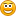 